Format Rencana Pembelajaran Semester (RPS)Catatan :   Capaian Pembelajaran Lulusan PRODI (CPL-PRODI) adalah kemampuan yang dimiliki oleh setiap lulusan PRODI yang merupakan internalisasi dari sikap, penguasaan pengetahuan dan ketrampilan sesuai dengan jenjang prodinya yang diperoleh melalui proses pembelajaran.CPL yang dibebankan pada mata kuliah adalah beberapa capaian pembelajaran lulusan program studi (CPL-PRODI) yang digunakan untuk pembentukan/pengembangan sebuah mata kuliah yang terdiri dari aspek sikap, ketrampulan umum, ketrampilan khusus dan pengetahuan.CP Mata kuliah (CPMK) adalah kemampuan yang dijabarkan secara spesifik dari CPL yang dibebankan pada mata kuliah, dan bersifat spesifik terhadap bahan kajian atau materi pembelajaran mata kuliah tersebut.Sub-CP Mata kuliah (Sub-CPMK) adalah kemampuan yang dijabarkan secara spesifik dari CPMK yang dapat diukur atau diamati dan merupakan kemampuan akhir yang direncanakan pada tiap tahap pembelajaran, dan bersifat spesifik terhadap materi pembelajaran mata kuliah tersebut.Indikator penilaian kemampuan dalam proses maupun hasil belajar mahasiswa adalah pernyataan spesifik dan terukur yang mengidentifikasi kemampuan atau kinerja hasil belajar mahasiswa yang disertai bukti-bukti.Kreteria Penilaian adalah patokan yang digunakan sebagai ukuran atau tolok ukur ketercapaian pembelajaran dalam penilaian berdasarkan indikator-indikator yang telah ditetapkan. Kreteria penilaian merupakan pedoman bagi penilai agar penilaian konsisten dan tidak bias. Kreteria dapat berupa kuantitatif ataupun kualitatif.Bentuk penilaian: tes dan non-tes.Bentuk pembelajaran: Kuliah, Responsi, Tutorial, Seminar atau yang setara, Praktikum, Praktik Studio, Praktik Bengkel, Praktik Lapangan, Penelitian, Pengabdian Kepada Masyarakat dan/atau bentuk pembelajaran lain yang setara.Metode Pembelajaran: Small Group Discussion, Role-Play & Simulation, Discovery Learning, Self-Directed Learning, Cooperative Learning, Collaborative Learning, Contextual Learning, Project Based Learning, dan metode lainnya yg setara.Materi Pembelajaran adalah rincian atau uraian dari bahan kajian yg dapat disajikan dalam bentuk beberapa pokok dan sub-pokok bahasan.Bobot penilaian adalah prosentasi penilaian terhadap setiap pencapaian sub-CPMK yang besarnya proposional dengan tingkat kesulitan pencapaian sub-CPMK tsb., dan totalnya 100%.TM=Tatap Muka, PT=Penugasan terstruktur, BM=Belajar mandiri.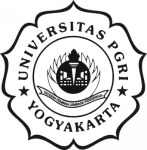 UNIVERSITAS PGRI YOGYAKARTAFAKULTAS KEGURUAN DAN ILMU PENDIDIKANPROGRAM STUDI PENDIDIKAN GURU SEKOLAH DASARUNIVERSITAS PGRI YOGYAKARTAFAKULTAS KEGURUAN DAN ILMU PENDIDIKANPROGRAM STUDI PENDIDIKAN GURU SEKOLAH DASARUNIVERSITAS PGRI YOGYAKARTAFAKULTAS KEGURUAN DAN ILMU PENDIDIKANPROGRAM STUDI PENDIDIKAN GURU SEKOLAH DASARUNIVERSITAS PGRI YOGYAKARTAFAKULTAS KEGURUAN DAN ILMU PENDIDIKANPROGRAM STUDI PENDIDIKAN GURU SEKOLAH DASARUNIVERSITAS PGRI YOGYAKARTAFAKULTAS KEGURUAN DAN ILMU PENDIDIKANPROGRAM STUDI PENDIDIKAN GURU SEKOLAH DASARUNIVERSITAS PGRI YOGYAKARTAFAKULTAS KEGURUAN DAN ILMU PENDIDIKANPROGRAM STUDI PENDIDIKAN GURU SEKOLAH DASARUNIVERSITAS PGRI YOGYAKARTAFAKULTAS KEGURUAN DAN ILMU PENDIDIKANPROGRAM STUDI PENDIDIKAN GURU SEKOLAH DASARUNIVERSITAS PGRI YOGYAKARTAFAKULTAS KEGURUAN DAN ILMU PENDIDIKANPROGRAM STUDI PENDIDIKAN GURU SEKOLAH DASARUNIVERSITAS PGRI YOGYAKARTAFAKULTAS KEGURUAN DAN ILMU PENDIDIKANPROGRAM STUDI PENDIDIKAN GURU SEKOLAH DASARUNIVERSITAS PGRI YOGYAKARTAFAKULTAS KEGURUAN DAN ILMU PENDIDIKANPROGRAM STUDI PENDIDIKAN GURU SEKOLAH DASARUNIVERSITAS PGRI YOGYAKARTAFAKULTAS KEGURUAN DAN ILMU PENDIDIKANPROGRAM STUDI PENDIDIKAN GURU SEKOLAH DASARUNIVERSITAS PGRI YOGYAKARTAFAKULTAS KEGURUAN DAN ILMU PENDIDIKANPROGRAM STUDI PENDIDIKAN GURU SEKOLAH DASARUNIVERSITAS PGRI YOGYAKARTAFAKULTAS KEGURUAN DAN ILMU PENDIDIKANPROGRAM STUDI PENDIDIKAN GURU SEKOLAH DASARKode DokumenKode DokumenRENCANA PEMBELAJARAN SEMESTERRENCANA PEMBELAJARAN SEMESTERRENCANA PEMBELAJARAN SEMESTERRENCANA PEMBELAJARAN SEMESTERRENCANA PEMBELAJARAN SEMESTERRENCANA PEMBELAJARAN SEMESTERRENCANA PEMBELAJARAN SEMESTERRENCANA PEMBELAJARAN SEMESTERRENCANA PEMBELAJARAN SEMESTERRENCANA PEMBELAJARAN SEMESTERRENCANA PEMBELAJARAN SEMESTERRENCANA PEMBELAJARAN SEMESTERRENCANA PEMBELAJARAN SEMESTERRENCANA PEMBELAJARAN SEMESTERRENCANA PEMBELAJARAN SEMESTERRENCANA PEMBELAJARAN SEMESTERRENCANA PEMBELAJARAN SEMESTERMATA KULIAH (MK)MATA KULIAH (MK)MATA KULIAH (MK)MATA KULIAH (MK)KODEKODERumpun MKRumpun MKRumpun MKRumpun MKRumpun MKRumpun MKBOBOT (sks)BOBOT (sks)SEMESTERTgl PenyusunanTgl PenyusunanNEUROLOGINEUROLOGINEUROLOGINEUROLOGIMata Kuliah ProdiMata Kuliah ProdiMata Kuliah ProdiMata Kuliah ProdiMata Kuliah ProdiMata Kuliah ProdiT=2P=0410 September 202310 September 2023OTORISASIOTORISASIOTORISASIOTORISASIPengembang RPSPengembang RPSPengembang RPSPengembang RPSPengembang RPSKoordinator RMKKoordinator RMKKoordinator RMKKoordinator RMKKoordinator RMKKetua PRODIKetua PRODIKetua PRODIOTORISASIOTORISASIOTORISASIOTORISASIRamdhan Harjana, M. PdRamdhan Harjana, M. PdRamdhan Harjana, M. PdRamdhan Harjana, M. PdRamdhan Harjana, M. PdFaiz Noormiyanto, M.Pd.Faiz Noormiyanto, M.Pd.Faiz Noormiyanto, M.Pd.Capaian Pembelajaran (CP)Capaian Pembelajaran (CP)CPL-PRODI  yang dibebankan pada MK       CPL-PRODI  yang dibebankan pada MK       CPL-PRODI  yang dibebankan pada MK       CPL-PRODI  yang dibebankan pada MK       CPL-PRODI  yang dibebankan pada MK       CPL-PRODI  yang dibebankan pada MK       CPL-PRODI  yang dibebankan pada MK       Capaian Pembelajaran (CP)Capaian Pembelajaran (CP)CPL 1Bertakwa kepada Tuhan Yang Maha Esa dan mampu menunjukkan sikap religious(S1)Bertakwa kepada Tuhan Yang Maha Esa dan mampu menunjukkan sikap religious(S1)Bertakwa kepada Tuhan Yang Maha Esa dan mampu menunjukkan sikap religious(S1)Bertakwa kepada Tuhan Yang Maha Esa dan mampu menunjukkan sikap religious(S1)Bertakwa kepada Tuhan Yang Maha Esa dan mampu menunjukkan sikap religious(S1)Bertakwa kepada Tuhan Yang Maha Esa dan mampu menunjukkan sikap religious(S1)Bertakwa kepada Tuhan Yang Maha Esa dan mampu menunjukkan sikap religious(S1)Bertakwa kepada Tuhan Yang Maha Esa dan mampu menunjukkan sikap religious(S1)Bertakwa kepada Tuhan Yang Maha Esa dan mampu menunjukkan sikap religious(S1)Bertakwa kepada Tuhan Yang Maha Esa dan mampu menunjukkan sikap religious(S1)Bertakwa kepada Tuhan Yang Maha Esa dan mampu menunjukkan sikap religious(S1)Bertakwa kepada Tuhan Yang Maha Esa dan mampu menunjukkan sikap religious(S1)Bertakwa kepada Tuhan Yang Maha Esa dan mampu menunjukkan sikap religious(S1)Bertakwa kepada Tuhan Yang Maha Esa dan mampu menunjukkan sikap religious(S1)Capaian Pembelajaran (CP)Capaian Pembelajaran (CP)CPL 2Berinovasi, berdaya, berkreasi, bekerja sama, berani mengambil risiko, dan mendasarkan tindakan dan usaha pada nilai-nilai kehidupan. (S2)Berinovasi, berdaya, berkreasi, bekerja sama, berani mengambil risiko, dan mendasarkan tindakan dan usaha pada nilai-nilai kehidupan. (S2)Berinovasi, berdaya, berkreasi, bekerja sama, berani mengambil risiko, dan mendasarkan tindakan dan usaha pada nilai-nilai kehidupan. (S2)Berinovasi, berdaya, berkreasi, bekerja sama, berani mengambil risiko, dan mendasarkan tindakan dan usaha pada nilai-nilai kehidupan. (S2)Berinovasi, berdaya, berkreasi, bekerja sama, berani mengambil risiko, dan mendasarkan tindakan dan usaha pada nilai-nilai kehidupan. (S2)Berinovasi, berdaya, berkreasi, bekerja sama, berani mengambil risiko, dan mendasarkan tindakan dan usaha pada nilai-nilai kehidupan. (S2)Berinovasi, berdaya, berkreasi, bekerja sama, berani mengambil risiko, dan mendasarkan tindakan dan usaha pada nilai-nilai kehidupan. (S2)Berinovasi, berdaya, berkreasi, bekerja sama, berani mengambil risiko, dan mendasarkan tindakan dan usaha pada nilai-nilai kehidupan. (S2)Berinovasi, berdaya, berkreasi, bekerja sama, berani mengambil risiko, dan mendasarkan tindakan dan usaha pada nilai-nilai kehidupan. (S2)Berinovasi, berdaya, berkreasi, bekerja sama, berani mengambil risiko, dan mendasarkan tindakan dan usaha pada nilai-nilai kehidupan. (S2)Berinovasi, berdaya, berkreasi, bekerja sama, berani mengambil risiko, dan mendasarkan tindakan dan usaha pada nilai-nilai kehidupan. (S2)Berinovasi, berdaya, berkreasi, bekerja sama, berani mengambil risiko, dan mendasarkan tindakan dan usaha pada nilai-nilai kehidupan. (S2)Berinovasi, berdaya, berkreasi, bekerja sama, berani mengambil risiko, dan mendasarkan tindakan dan usaha pada nilai-nilai kehidupan. (S2)Berinovasi, berdaya, berkreasi, bekerja sama, berani mengambil risiko, dan mendasarkan tindakan dan usaha pada nilai-nilai kehidupan. (S2)Capaian Pembelajaran (CP)Capaian Pembelajaran (CP)CPL 3Mampu menerapkan pemikiran logis, kritis, sistematis, dan inovatif dalam konteks pengembangan atau implementasi ilmu pengetahuan dan teknologi yang memperhatikan dan menerapkan nilai humaniora yang sesuai dengan bidang keahliannya(KU1)Mampu menerapkan pemikiran logis, kritis, sistematis, dan inovatif dalam konteks pengembangan atau implementasi ilmu pengetahuan dan teknologi yang memperhatikan dan menerapkan nilai humaniora yang sesuai dengan bidang keahliannya(KU1)Mampu menerapkan pemikiran logis, kritis, sistematis, dan inovatif dalam konteks pengembangan atau implementasi ilmu pengetahuan dan teknologi yang memperhatikan dan menerapkan nilai humaniora yang sesuai dengan bidang keahliannya(KU1)Mampu menerapkan pemikiran logis, kritis, sistematis, dan inovatif dalam konteks pengembangan atau implementasi ilmu pengetahuan dan teknologi yang memperhatikan dan menerapkan nilai humaniora yang sesuai dengan bidang keahliannya(KU1)Mampu menerapkan pemikiran logis, kritis, sistematis, dan inovatif dalam konteks pengembangan atau implementasi ilmu pengetahuan dan teknologi yang memperhatikan dan menerapkan nilai humaniora yang sesuai dengan bidang keahliannya(KU1)Mampu menerapkan pemikiran logis, kritis, sistematis, dan inovatif dalam konteks pengembangan atau implementasi ilmu pengetahuan dan teknologi yang memperhatikan dan menerapkan nilai humaniora yang sesuai dengan bidang keahliannya(KU1)Mampu menerapkan pemikiran logis, kritis, sistematis, dan inovatif dalam konteks pengembangan atau implementasi ilmu pengetahuan dan teknologi yang memperhatikan dan menerapkan nilai humaniora yang sesuai dengan bidang keahliannya(KU1)Mampu menerapkan pemikiran logis, kritis, sistematis, dan inovatif dalam konteks pengembangan atau implementasi ilmu pengetahuan dan teknologi yang memperhatikan dan menerapkan nilai humaniora yang sesuai dengan bidang keahliannya(KU1)Mampu menerapkan pemikiran logis, kritis, sistematis, dan inovatif dalam konteks pengembangan atau implementasi ilmu pengetahuan dan teknologi yang memperhatikan dan menerapkan nilai humaniora yang sesuai dengan bidang keahliannya(KU1)Mampu menerapkan pemikiran logis, kritis, sistematis, dan inovatif dalam konteks pengembangan atau implementasi ilmu pengetahuan dan teknologi yang memperhatikan dan menerapkan nilai humaniora yang sesuai dengan bidang keahliannya(KU1)Mampu menerapkan pemikiran logis, kritis, sistematis, dan inovatif dalam konteks pengembangan atau implementasi ilmu pengetahuan dan teknologi yang memperhatikan dan menerapkan nilai humaniora yang sesuai dengan bidang keahliannya(KU1)Mampu menerapkan pemikiran logis, kritis, sistematis, dan inovatif dalam konteks pengembangan atau implementasi ilmu pengetahuan dan teknologi yang memperhatikan dan menerapkan nilai humaniora yang sesuai dengan bidang keahliannya(KU1)Mampu menerapkan pemikiran logis, kritis, sistematis, dan inovatif dalam konteks pengembangan atau implementasi ilmu pengetahuan dan teknologi yang memperhatikan dan menerapkan nilai humaniora yang sesuai dengan bidang keahliannya(KU1)Mampu menerapkan pemikiran logis, kritis, sistematis, dan inovatif dalam konteks pengembangan atau implementasi ilmu pengetahuan dan teknologi yang memperhatikan dan menerapkan nilai humaniora yang sesuai dengan bidang keahliannya(KU1)Capaian Pembelajaran (CP)Capaian Pembelajaran (CP)CPL 4Menghargai keanekaragaman budaya, pandangan agama, dan kepercayaan, serta pendapat atau temuan orisinal orang lain. (KU3)Menghargai keanekaragaman budaya, pandangan agama, dan kepercayaan, serta pendapat atau temuan orisinal orang lain. (KU3)Menghargai keanekaragaman budaya, pandangan agama, dan kepercayaan, serta pendapat atau temuan orisinal orang lain. (KU3)Menghargai keanekaragaman budaya, pandangan agama, dan kepercayaan, serta pendapat atau temuan orisinal orang lain. (KU3)Menghargai keanekaragaman budaya, pandangan agama, dan kepercayaan, serta pendapat atau temuan orisinal orang lain. (KU3)Menghargai keanekaragaman budaya, pandangan agama, dan kepercayaan, serta pendapat atau temuan orisinal orang lain. (KU3)Menghargai keanekaragaman budaya, pandangan agama, dan kepercayaan, serta pendapat atau temuan orisinal orang lain. (KU3)Menghargai keanekaragaman budaya, pandangan agama, dan kepercayaan, serta pendapat atau temuan orisinal orang lain. (KU3)Menghargai keanekaragaman budaya, pandangan agama, dan kepercayaan, serta pendapat atau temuan orisinal orang lain. (KU3)Menghargai keanekaragaman budaya, pandangan agama, dan kepercayaan, serta pendapat atau temuan orisinal orang lain. (KU3)Menghargai keanekaragaman budaya, pandangan agama, dan kepercayaan, serta pendapat atau temuan orisinal orang lain. (KU3)Menghargai keanekaragaman budaya, pandangan agama, dan kepercayaan, serta pendapat atau temuan orisinal orang lain. (KU3)Menghargai keanekaragaman budaya, pandangan agama, dan kepercayaan, serta pendapat atau temuan orisinal orang lain. (KU3)Menghargai keanekaragaman budaya, pandangan agama, dan kepercayaan, serta pendapat atau temuan orisinal orang lain. (KU3)Capaian Pembelajaran (CP)Capaian Pembelajaran (CP)CPL 5Mampu mengembangkan keprofesionalan secara berkelanjutan melalui tindakan reflektif.(KK8)Mampu mengembangkan keprofesionalan secara berkelanjutan melalui tindakan reflektif.(KK8)Mampu mengembangkan keprofesionalan secara berkelanjutan melalui tindakan reflektif.(KK8)Mampu mengembangkan keprofesionalan secara berkelanjutan melalui tindakan reflektif.(KK8)Mampu mengembangkan keprofesionalan secara berkelanjutan melalui tindakan reflektif.(KK8)Mampu mengembangkan keprofesionalan secara berkelanjutan melalui tindakan reflektif.(KK8)Mampu mengembangkan keprofesionalan secara berkelanjutan melalui tindakan reflektif.(KK8)Mampu mengembangkan keprofesionalan secara berkelanjutan melalui tindakan reflektif.(KK8)Mampu mengembangkan keprofesionalan secara berkelanjutan melalui tindakan reflektif.(KK8)Mampu mengembangkan keprofesionalan secara berkelanjutan melalui tindakan reflektif.(KK8)Mampu mengembangkan keprofesionalan secara berkelanjutan melalui tindakan reflektif.(KK8)Mampu mengembangkan keprofesionalan secara berkelanjutan melalui tindakan reflektif.(KK8)Mampu mengembangkan keprofesionalan secara berkelanjutan melalui tindakan reflektif.(KK8)Mampu mengembangkan keprofesionalan secara berkelanjutan melalui tindakan reflektif.(KK8)Capaian Pembelajaran (CP)Capaian Pembelajaran (CP)CPL 6Mampu melakukan komunikasi yang efektif dengan anak, teman sejawat, orang tua, masyarakat, instansi terkait lainnya(KK9).Mampu melakukan komunikasi yang efektif dengan anak, teman sejawat, orang tua, masyarakat, instansi terkait lainnya(KK9).Mampu melakukan komunikasi yang efektif dengan anak, teman sejawat, orang tua, masyarakat, instansi terkait lainnya(KK9).Mampu melakukan komunikasi yang efektif dengan anak, teman sejawat, orang tua, masyarakat, instansi terkait lainnya(KK9).Mampu melakukan komunikasi yang efektif dengan anak, teman sejawat, orang tua, masyarakat, instansi terkait lainnya(KK9).Mampu melakukan komunikasi yang efektif dengan anak, teman sejawat, orang tua, masyarakat, instansi terkait lainnya(KK9).Mampu melakukan komunikasi yang efektif dengan anak, teman sejawat, orang tua, masyarakat, instansi terkait lainnya(KK9).Mampu melakukan komunikasi yang efektif dengan anak, teman sejawat, orang tua, masyarakat, instansi terkait lainnya(KK9).Mampu melakukan komunikasi yang efektif dengan anak, teman sejawat, orang tua, masyarakat, instansi terkait lainnya(KK9).Mampu melakukan komunikasi yang efektif dengan anak, teman sejawat, orang tua, masyarakat, instansi terkait lainnya(KK9).Mampu melakukan komunikasi yang efektif dengan anak, teman sejawat, orang tua, masyarakat, instansi terkait lainnya(KK9).Mampu melakukan komunikasi yang efektif dengan anak, teman sejawat, orang tua, masyarakat, instansi terkait lainnya(KK9).Mampu melakukan komunikasi yang efektif dengan anak, teman sejawat, orang tua, masyarakat, instansi terkait lainnya(KK9).Mampu melakukan komunikasi yang efektif dengan anak, teman sejawat, orang tua, masyarakat, instansi terkait lainnya(KK9).Capaian Pembelajaran (CP)Capaian Pembelajaran (CP)CPL 7Menguasai perkembangan dan belajar anak (P2)Menguasai perkembangan dan belajar anak (P2)Menguasai perkembangan dan belajar anak (P2)Menguasai perkembangan dan belajar anak (P2)Menguasai perkembangan dan belajar anak (P2)Menguasai perkembangan dan belajar anak (P2)Menguasai perkembangan dan belajar anak (P2)Menguasai perkembangan dan belajar anak (P2)Menguasai perkembangan dan belajar anak (P2)Menguasai perkembangan dan belajar anak (P2)Menguasai perkembangan dan belajar anak (P2)Menguasai perkembangan dan belajar anak (P2)Menguasai perkembangan dan belajar anak (P2)Menguasai perkembangan dan belajar anak (P2)Capaian Pembelajaran (CP)Capaian Pembelajaran (CP)CPL 8Menguasai teori belajar dan pembelajaran SD serta pendekatan-pendekatan yang dapat mengoptimalkan potensi perkembangan anak(P4)Menguasai teori belajar dan pembelajaran SD serta pendekatan-pendekatan yang dapat mengoptimalkan potensi perkembangan anak(P4)Menguasai teori belajar dan pembelajaran SD serta pendekatan-pendekatan yang dapat mengoptimalkan potensi perkembangan anak(P4)Menguasai teori belajar dan pembelajaran SD serta pendekatan-pendekatan yang dapat mengoptimalkan potensi perkembangan anak(P4)Menguasai teori belajar dan pembelajaran SD serta pendekatan-pendekatan yang dapat mengoptimalkan potensi perkembangan anak(P4)Menguasai teori belajar dan pembelajaran SD serta pendekatan-pendekatan yang dapat mengoptimalkan potensi perkembangan anak(P4)Menguasai teori belajar dan pembelajaran SD serta pendekatan-pendekatan yang dapat mengoptimalkan potensi perkembangan anak(P4)Menguasai teori belajar dan pembelajaran SD serta pendekatan-pendekatan yang dapat mengoptimalkan potensi perkembangan anak(P4)Menguasai teori belajar dan pembelajaran SD serta pendekatan-pendekatan yang dapat mengoptimalkan potensi perkembangan anak(P4)Menguasai teori belajar dan pembelajaran SD serta pendekatan-pendekatan yang dapat mengoptimalkan potensi perkembangan anak(P4)Menguasai teori belajar dan pembelajaran SD serta pendekatan-pendekatan yang dapat mengoptimalkan potensi perkembangan anak(P4)Menguasai teori belajar dan pembelajaran SD serta pendekatan-pendekatan yang dapat mengoptimalkan potensi perkembangan anak(P4)Menguasai teori belajar dan pembelajaran SD serta pendekatan-pendekatan yang dapat mengoptimalkan potensi perkembangan anak(P4)Menguasai teori belajar dan pembelajaran SD serta pendekatan-pendekatan yang dapat mengoptimalkan potensi perkembangan anak(P4)Capaian Pembelajaran (CP)Capaian Pembelajaran (CP)Capaian Pembelajaran Mata Kuliah (CPMK)Capaian Pembelajaran Mata Kuliah (CPMK)Capaian Pembelajaran Mata Kuliah (CPMK)Capaian Pembelajaran Mata Kuliah (CPMK)Capaian Pembelajaran Mata Kuliah (CPMK)Capaian Pembelajaran Mata Kuliah (CPMK)Capaian Pembelajaran Mata Kuliah (CPMK)Capaian Pembelajaran (CP)Capaian Pembelajaran (CP)Capaian Pembelajaran (CP)Capaian Pembelajaran (CP)CPMK1Mahasiswa memahami konsep teori neurologi dasar (CPL 8) Mahasiswa memahami konsep teori neurologi dasar (CPL 8) Mahasiswa memahami konsep teori neurologi dasar (CPL 8) Mahasiswa memahami konsep teori neurologi dasar (CPL 8) Mahasiswa memahami konsep teori neurologi dasar (CPL 8) Mahasiswa memahami konsep teori neurologi dasar (CPL 8) Mahasiswa memahami konsep teori neurologi dasar (CPL 8) Mahasiswa memahami konsep teori neurologi dasar (CPL 8) Mahasiswa memahami konsep teori neurologi dasar (CPL 8) Mahasiswa memahami konsep teori neurologi dasar (CPL 8) Mahasiswa memahami konsep teori neurologi dasar (CPL 8) Mahasiswa memahami konsep teori neurologi dasar (CPL 8) Mahasiswa memahami konsep teori neurologi dasar (CPL 8) Mahasiswa memahami konsep teori neurologi dasar (CPL 8) Capaian Pembelajaran (CP)Capaian Pembelajaran (CP)CPMK2Mahasiswa memahami prinsip-prinsip neurologi pada anak berkebutuhan khusus (CPL 4) (CPL 7)(CPL 8)Mahasiswa memahami prinsip-prinsip neurologi pada anak berkebutuhan khusus (CPL 4) (CPL 7)(CPL 8)Mahasiswa memahami prinsip-prinsip neurologi pada anak berkebutuhan khusus (CPL 4) (CPL 7)(CPL 8)Mahasiswa memahami prinsip-prinsip neurologi pada anak berkebutuhan khusus (CPL 4) (CPL 7)(CPL 8)Mahasiswa memahami prinsip-prinsip neurologi pada anak berkebutuhan khusus (CPL 4) (CPL 7)(CPL 8)Mahasiswa memahami prinsip-prinsip neurologi pada anak berkebutuhan khusus (CPL 4) (CPL 7)(CPL 8)Mahasiswa memahami prinsip-prinsip neurologi pada anak berkebutuhan khusus (CPL 4) (CPL 7)(CPL 8)Mahasiswa memahami prinsip-prinsip neurologi pada anak berkebutuhan khusus (CPL 4) (CPL 7)(CPL 8)Mahasiswa memahami prinsip-prinsip neurologi pada anak berkebutuhan khusus (CPL 4) (CPL 7)(CPL 8)Mahasiswa memahami prinsip-prinsip neurologi pada anak berkebutuhan khusus (CPL 4) (CPL 7)(CPL 8)Mahasiswa memahami prinsip-prinsip neurologi pada anak berkebutuhan khusus (CPL 4) (CPL 7)(CPL 8)Mahasiswa memahami prinsip-prinsip neurologi pada anak berkebutuhan khusus (CPL 4) (CPL 7)(CPL 8)Mahasiswa memahami prinsip-prinsip neurologi pada anak berkebutuhan khusus (CPL 4) (CPL 7)(CPL 8)Mahasiswa memahami prinsip-prinsip neurologi pada anak berkebutuhan khusus (CPL 4) (CPL 7)(CPL 8)Capaian Pembelajaran (CP)Capaian Pembelajaran (CP)CPMK3Mahasiswa memahami permasalahan neurologis anak berkebutuhan khusus(CPL6) (CPL7)(CPL8)Mahasiswa memahami permasalahan neurologis anak berkebutuhan khusus(CPL6) (CPL7)(CPL8)Mahasiswa memahami permasalahan neurologis anak berkebutuhan khusus(CPL6) (CPL7)(CPL8)Mahasiswa memahami permasalahan neurologis anak berkebutuhan khusus(CPL6) (CPL7)(CPL8)Mahasiswa memahami permasalahan neurologis anak berkebutuhan khusus(CPL6) (CPL7)(CPL8)Mahasiswa memahami permasalahan neurologis anak berkebutuhan khusus(CPL6) (CPL7)(CPL8)Mahasiswa memahami permasalahan neurologis anak berkebutuhan khusus(CPL6) (CPL7)(CPL8)Mahasiswa memahami permasalahan neurologis anak berkebutuhan khusus(CPL6) (CPL7)(CPL8)Mahasiswa memahami permasalahan neurologis anak berkebutuhan khusus(CPL6) (CPL7)(CPL8)Mahasiswa memahami permasalahan neurologis anak berkebutuhan khusus(CPL6) (CPL7)(CPL8)Mahasiswa memahami permasalahan neurologis anak berkebutuhan khusus(CPL6) (CPL7)(CPL8)Mahasiswa memahami permasalahan neurologis anak berkebutuhan khusus(CPL6) (CPL7)(CPL8)Mahasiswa memahami permasalahan neurologis anak berkebutuhan khusus(CPL6) (CPL7)(CPL8)Mahasiswa memahami permasalahan neurologis anak berkebutuhan khusus(CPL6) (CPL7)(CPL8)Capaian Pembelajaran (CP)Capaian Pembelajaran (CP)CPMK4Mahasiswa memahami manajemen penanganan anak berkebutuhan khusus (CPL 2)(CPL 3) (CPL8)Mahasiswa memahami manajemen penanganan anak berkebutuhan khusus (CPL 2)(CPL 3) (CPL8)Mahasiswa memahami manajemen penanganan anak berkebutuhan khusus (CPL 2)(CPL 3) (CPL8)Mahasiswa memahami manajemen penanganan anak berkebutuhan khusus (CPL 2)(CPL 3) (CPL8)Mahasiswa memahami manajemen penanganan anak berkebutuhan khusus (CPL 2)(CPL 3) (CPL8)Mahasiswa memahami manajemen penanganan anak berkebutuhan khusus (CPL 2)(CPL 3) (CPL8)Mahasiswa memahami manajemen penanganan anak berkebutuhan khusus (CPL 2)(CPL 3) (CPL8)Mahasiswa memahami manajemen penanganan anak berkebutuhan khusus (CPL 2)(CPL 3) (CPL8)Mahasiswa memahami manajemen penanganan anak berkebutuhan khusus (CPL 2)(CPL 3) (CPL8)Mahasiswa memahami manajemen penanganan anak berkebutuhan khusus (CPL 2)(CPL 3) (CPL8)Mahasiswa memahami manajemen penanganan anak berkebutuhan khusus (CPL 2)(CPL 3) (CPL8)Mahasiswa memahami manajemen penanganan anak berkebutuhan khusus (CPL 2)(CPL 3) (CPL8)Mahasiswa memahami manajemen penanganan anak berkebutuhan khusus (CPL 2)(CPL 3) (CPL8)Mahasiswa memahami manajemen penanganan anak berkebutuhan khusus (CPL 2)(CPL 3) (CPL8)Capaian Pembelajaran (CP)Capaian Pembelajaran (CP)Kemampuan akhir tiap tahapan belajar (Sub-CPMK)Kemampuan akhir tiap tahapan belajar (Sub-CPMK)Kemampuan akhir tiap tahapan belajar (Sub-CPMK)Kemampuan akhir tiap tahapan belajar (Sub-CPMK)Kemampuan akhir tiap tahapan belajar (Sub-CPMK)Kemampuan akhir tiap tahapan belajar (Sub-CPMK)Kemampuan akhir tiap tahapan belajar (Sub-CPMK)Kemampuan akhir tiap tahapan belajar (Sub-CPMK)Capaian Pembelajaran (CP)Capaian Pembelajaran (CP)Sub-CPMK1Mampu memahami dan menjelaskan  konsep neurologi (C2,A3) (CPMK 1)Mampu  memahami dan menjelaskan Hakekat neurologi anak berkebutuhan khusus(C2,A3)(CPMK 1)Mampu memahami dan menjelaskan  konsep neurologi (C2,A3) (CPMK 1)Mampu  memahami dan menjelaskan Hakekat neurologi anak berkebutuhan khusus(C2,A3)(CPMK 1)Mampu memahami dan menjelaskan  konsep neurologi (C2,A3) (CPMK 1)Mampu  memahami dan menjelaskan Hakekat neurologi anak berkebutuhan khusus(C2,A3)(CPMK 1)Mampu memahami dan menjelaskan  konsep neurologi (C2,A3) (CPMK 1)Mampu  memahami dan menjelaskan Hakekat neurologi anak berkebutuhan khusus(C2,A3)(CPMK 1)Mampu memahami dan menjelaskan  konsep neurologi (C2,A3) (CPMK 1)Mampu  memahami dan menjelaskan Hakekat neurologi anak berkebutuhan khusus(C2,A3)(CPMK 1)Mampu memahami dan menjelaskan  konsep neurologi (C2,A3) (CPMK 1)Mampu  memahami dan menjelaskan Hakekat neurologi anak berkebutuhan khusus(C2,A3)(CPMK 1)Mampu memahami dan menjelaskan  konsep neurologi (C2,A3) (CPMK 1)Mampu  memahami dan menjelaskan Hakekat neurologi anak berkebutuhan khusus(C2,A3)(CPMK 1)Mampu memahami dan menjelaskan  konsep neurologi (C2,A3) (CPMK 1)Mampu  memahami dan menjelaskan Hakekat neurologi anak berkebutuhan khusus(C2,A3)(CPMK 1)Mampu memahami dan menjelaskan  konsep neurologi (C2,A3) (CPMK 1)Mampu  memahami dan menjelaskan Hakekat neurologi anak berkebutuhan khusus(C2,A3)(CPMK 1)Mampu memahami dan menjelaskan  konsep neurologi (C2,A3) (CPMK 1)Mampu  memahami dan menjelaskan Hakekat neurologi anak berkebutuhan khusus(C2,A3)(CPMK 1)Mampu memahami dan menjelaskan  konsep neurologi (C2,A3) (CPMK 1)Mampu  memahami dan menjelaskan Hakekat neurologi anak berkebutuhan khusus(C2,A3)(CPMK 1)Mampu memahami dan menjelaskan  konsep neurologi (C2,A3) (CPMK 1)Mampu  memahami dan menjelaskan Hakekat neurologi anak berkebutuhan khusus(C2,A3)(CPMK 1)Mampu memahami dan menjelaskan  konsep neurologi (C2,A3) (CPMK 1)Mampu  memahami dan menjelaskan Hakekat neurologi anak berkebutuhan khusus(C2,A3)(CPMK 1)Mampu memahami dan menjelaskan  konsep neurologi (C2,A3) (CPMK 1)Mampu  memahami dan menjelaskan Hakekat neurologi anak berkebutuhan khusus(C2,A3)(CPMK 1)Capaian Pembelajaran (CP)Capaian Pembelajaran (CP)Sub-CPMK2Mampu memahami dan menjelaskan masalah neurologis anak berkebutuuhan khusus (C2,A3)(CPMK 1)(CPMK 2)Mampu memahami dan menjelaskan Prinsip - prinsip  anak dengan gangguan neurologis(C2,A3)(CPMK 1)(CPMK 2)Mampu menganalisis tindakan-tindakan terapi neurologis(C4) (CPMK 1)(CPMK 2)Mampu memahami dan menjelaskan masalah neurologis anak berkebutuuhan khusus (C2,A3)(CPMK 1)(CPMK 2)Mampu memahami dan menjelaskan Prinsip - prinsip  anak dengan gangguan neurologis(C2,A3)(CPMK 1)(CPMK 2)Mampu menganalisis tindakan-tindakan terapi neurologis(C4) (CPMK 1)(CPMK 2)Mampu memahami dan menjelaskan masalah neurologis anak berkebutuuhan khusus (C2,A3)(CPMK 1)(CPMK 2)Mampu memahami dan menjelaskan Prinsip - prinsip  anak dengan gangguan neurologis(C2,A3)(CPMK 1)(CPMK 2)Mampu menganalisis tindakan-tindakan terapi neurologis(C4) (CPMK 1)(CPMK 2)Mampu memahami dan menjelaskan masalah neurologis anak berkebutuuhan khusus (C2,A3)(CPMK 1)(CPMK 2)Mampu memahami dan menjelaskan Prinsip - prinsip  anak dengan gangguan neurologis(C2,A3)(CPMK 1)(CPMK 2)Mampu menganalisis tindakan-tindakan terapi neurologis(C4) (CPMK 1)(CPMK 2)Mampu memahami dan menjelaskan masalah neurologis anak berkebutuuhan khusus (C2,A3)(CPMK 1)(CPMK 2)Mampu memahami dan menjelaskan Prinsip - prinsip  anak dengan gangguan neurologis(C2,A3)(CPMK 1)(CPMK 2)Mampu menganalisis tindakan-tindakan terapi neurologis(C4) (CPMK 1)(CPMK 2)Mampu memahami dan menjelaskan masalah neurologis anak berkebutuuhan khusus (C2,A3)(CPMK 1)(CPMK 2)Mampu memahami dan menjelaskan Prinsip - prinsip  anak dengan gangguan neurologis(C2,A3)(CPMK 1)(CPMK 2)Mampu menganalisis tindakan-tindakan terapi neurologis(C4) (CPMK 1)(CPMK 2)Mampu memahami dan menjelaskan masalah neurologis anak berkebutuuhan khusus (C2,A3)(CPMK 1)(CPMK 2)Mampu memahami dan menjelaskan Prinsip - prinsip  anak dengan gangguan neurologis(C2,A3)(CPMK 1)(CPMK 2)Mampu menganalisis tindakan-tindakan terapi neurologis(C4) (CPMK 1)(CPMK 2)Mampu memahami dan menjelaskan masalah neurologis anak berkebutuuhan khusus (C2,A3)(CPMK 1)(CPMK 2)Mampu memahami dan menjelaskan Prinsip - prinsip  anak dengan gangguan neurologis(C2,A3)(CPMK 1)(CPMK 2)Mampu menganalisis tindakan-tindakan terapi neurologis(C4) (CPMK 1)(CPMK 2)Mampu memahami dan menjelaskan masalah neurologis anak berkebutuuhan khusus (C2,A3)(CPMK 1)(CPMK 2)Mampu memahami dan menjelaskan Prinsip - prinsip  anak dengan gangguan neurologis(C2,A3)(CPMK 1)(CPMK 2)Mampu menganalisis tindakan-tindakan terapi neurologis(C4) (CPMK 1)(CPMK 2)Mampu memahami dan menjelaskan masalah neurologis anak berkebutuuhan khusus (C2,A3)(CPMK 1)(CPMK 2)Mampu memahami dan menjelaskan Prinsip - prinsip  anak dengan gangguan neurologis(C2,A3)(CPMK 1)(CPMK 2)Mampu menganalisis tindakan-tindakan terapi neurologis(C4) (CPMK 1)(CPMK 2)Mampu memahami dan menjelaskan masalah neurologis anak berkebutuuhan khusus (C2,A3)(CPMK 1)(CPMK 2)Mampu memahami dan menjelaskan Prinsip - prinsip  anak dengan gangguan neurologis(C2,A3)(CPMK 1)(CPMK 2)Mampu menganalisis tindakan-tindakan terapi neurologis(C4) (CPMK 1)(CPMK 2)Mampu memahami dan menjelaskan masalah neurologis anak berkebutuuhan khusus (C2,A3)(CPMK 1)(CPMK 2)Mampu memahami dan menjelaskan Prinsip - prinsip  anak dengan gangguan neurologis(C2,A3)(CPMK 1)(CPMK 2)Mampu menganalisis tindakan-tindakan terapi neurologis(C4) (CPMK 1)(CPMK 2)Mampu memahami dan menjelaskan masalah neurologis anak berkebutuuhan khusus (C2,A3)(CPMK 1)(CPMK 2)Mampu memahami dan menjelaskan Prinsip - prinsip  anak dengan gangguan neurologis(C2,A3)(CPMK 1)(CPMK 2)Mampu menganalisis tindakan-tindakan terapi neurologis(C4) (CPMK 1)(CPMK 2)Mampu memahami dan menjelaskan masalah neurologis anak berkebutuuhan khusus (C2,A3)(CPMK 1)(CPMK 2)Mampu memahami dan menjelaskan Prinsip - prinsip  anak dengan gangguan neurologis(C2,A3)(CPMK 1)(CPMK 2)Mampu menganalisis tindakan-tindakan terapi neurologis(C4) (CPMK 1)(CPMK 2)Capaian Pembelajaran (CP)Capaian Pembelajaran (CP)Sub-CPMK3Mampu memahami dan menjelaskan permasalahan neurologis anak disekolah  (C2,A3) (CPMK 2) (CPMK 3)Mampu menganalisis penyebab tindakan perundungan terhadap anak di sekolah(C4) (CPMK 2) (CPMK 3)Mampu menganalisis kondisi neurologis ABK (CP, Polio, dll) (C3) (CPMK 2) (CPMK 3)Mampu membangun suasana kondusif untuk mengimplementasikan pendidikan ramah anak (C3) (CPMK 2) (CPMK 3)Mampu memahami dan menjelaskan permasalahan neurologis anak disekolah  (C2,A3) (CPMK 2) (CPMK 3)Mampu menganalisis penyebab tindakan perundungan terhadap anak di sekolah(C4) (CPMK 2) (CPMK 3)Mampu menganalisis kondisi neurologis ABK (CP, Polio, dll) (C3) (CPMK 2) (CPMK 3)Mampu membangun suasana kondusif untuk mengimplementasikan pendidikan ramah anak (C3) (CPMK 2) (CPMK 3)Mampu memahami dan menjelaskan permasalahan neurologis anak disekolah  (C2,A3) (CPMK 2) (CPMK 3)Mampu menganalisis penyebab tindakan perundungan terhadap anak di sekolah(C4) (CPMK 2) (CPMK 3)Mampu menganalisis kondisi neurologis ABK (CP, Polio, dll) (C3) (CPMK 2) (CPMK 3)Mampu membangun suasana kondusif untuk mengimplementasikan pendidikan ramah anak (C3) (CPMK 2) (CPMK 3)Mampu memahami dan menjelaskan permasalahan neurologis anak disekolah  (C2,A3) (CPMK 2) (CPMK 3)Mampu menganalisis penyebab tindakan perundungan terhadap anak di sekolah(C4) (CPMK 2) (CPMK 3)Mampu menganalisis kondisi neurologis ABK (CP, Polio, dll) (C3) (CPMK 2) (CPMK 3)Mampu membangun suasana kondusif untuk mengimplementasikan pendidikan ramah anak (C3) (CPMK 2) (CPMK 3)Mampu memahami dan menjelaskan permasalahan neurologis anak disekolah  (C2,A3) (CPMK 2) (CPMK 3)Mampu menganalisis penyebab tindakan perundungan terhadap anak di sekolah(C4) (CPMK 2) (CPMK 3)Mampu menganalisis kondisi neurologis ABK (CP, Polio, dll) (C3) (CPMK 2) (CPMK 3)Mampu membangun suasana kondusif untuk mengimplementasikan pendidikan ramah anak (C3) (CPMK 2) (CPMK 3)Mampu memahami dan menjelaskan permasalahan neurologis anak disekolah  (C2,A3) (CPMK 2) (CPMK 3)Mampu menganalisis penyebab tindakan perundungan terhadap anak di sekolah(C4) (CPMK 2) (CPMK 3)Mampu menganalisis kondisi neurologis ABK (CP, Polio, dll) (C3) (CPMK 2) (CPMK 3)Mampu membangun suasana kondusif untuk mengimplementasikan pendidikan ramah anak (C3) (CPMK 2) (CPMK 3)Mampu memahami dan menjelaskan permasalahan neurologis anak disekolah  (C2,A3) (CPMK 2) (CPMK 3)Mampu menganalisis penyebab tindakan perundungan terhadap anak di sekolah(C4) (CPMK 2) (CPMK 3)Mampu menganalisis kondisi neurologis ABK (CP, Polio, dll) (C3) (CPMK 2) (CPMK 3)Mampu membangun suasana kondusif untuk mengimplementasikan pendidikan ramah anak (C3) (CPMK 2) (CPMK 3)Mampu memahami dan menjelaskan permasalahan neurologis anak disekolah  (C2,A3) (CPMK 2) (CPMK 3)Mampu menganalisis penyebab tindakan perundungan terhadap anak di sekolah(C4) (CPMK 2) (CPMK 3)Mampu menganalisis kondisi neurologis ABK (CP, Polio, dll) (C3) (CPMK 2) (CPMK 3)Mampu membangun suasana kondusif untuk mengimplementasikan pendidikan ramah anak (C3) (CPMK 2) (CPMK 3)Mampu memahami dan menjelaskan permasalahan neurologis anak disekolah  (C2,A3) (CPMK 2) (CPMK 3)Mampu menganalisis penyebab tindakan perundungan terhadap anak di sekolah(C4) (CPMK 2) (CPMK 3)Mampu menganalisis kondisi neurologis ABK (CP, Polio, dll) (C3) (CPMK 2) (CPMK 3)Mampu membangun suasana kondusif untuk mengimplementasikan pendidikan ramah anak (C3) (CPMK 2) (CPMK 3)Mampu memahami dan menjelaskan permasalahan neurologis anak disekolah  (C2,A3) (CPMK 2) (CPMK 3)Mampu menganalisis penyebab tindakan perundungan terhadap anak di sekolah(C4) (CPMK 2) (CPMK 3)Mampu menganalisis kondisi neurologis ABK (CP, Polio, dll) (C3) (CPMK 2) (CPMK 3)Mampu membangun suasana kondusif untuk mengimplementasikan pendidikan ramah anak (C3) (CPMK 2) (CPMK 3)Mampu memahami dan menjelaskan permasalahan neurologis anak disekolah  (C2,A3) (CPMK 2) (CPMK 3)Mampu menganalisis penyebab tindakan perundungan terhadap anak di sekolah(C4) (CPMK 2) (CPMK 3)Mampu menganalisis kondisi neurologis ABK (CP, Polio, dll) (C3) (CPMK 2) (CPMK 3)Mampu membangun suasana kondusif untuk mengimplementasikan pendidikan ramah anak (C3) (CPMK 2) (CPMK 3)Mampu memahami dan menjelaskan permasalahan neurologis anak disekolah  (C2,A3) (CPMK 2) (CPMK 3)Mampu menganalisis penyebab tindakan perundungan terhadap anak di sekolah(C4) (CPMK 2) (CPMK 3)Mampu menganalisis kondisi neurologis ABK (CP, Polio, dll) (C3) (CPMK 2) (CPMK 3)Mampu membangun suasana kondusif untuk mengimplementasikan pendidikan ramah anak (C3) (CPMK 2) (CPMK 3)Mampu memahami dan menjelaskan permasalahan neurologis anak disekolah  (C2,A3) (CPMK 2) (CPMK 3)Mampu menganalisis penyebab tindakan perundungan terhadap anak di sekolah(C4) (CPMK 2) (CPMK 3)Mampu menganalisis kondisi neurologis ABK (CP, Polio, dll) (C3) (CPMK 2) (CPMK 3)Mampu membangun suasana kondusif untuk mengimplementasikan pendidikan ramah anak (C3) (CPMK 2) (CPMK 3)Mampu memahami dan menjelaskan permasalahan neurologis anak disekolah  (C2,A3) (CPMK 2) (CPMK 3)Mampu menganalisis penyebab tindakan perundungan terhadap anak di sekolah(C4) (CPMK 2) (CPMK 3)Mampu menganalisis kondisi neurologis ABK (CP, Polio, dll) (C3) (CPMK 2) (CPMK 3)Mampu membangun suasana kondusif untuk mengimplementasikan pendidikan ramah anak (C3) (CPMK 2) (CPMK 3)Capaian Pembelajaran (CP)Capaian Pembelajaran (CP)Sub-CPMK4Mampu menjelaskan Sumber daya manusia dan sarana prasarana yang terlibat dalam proses pendidikan(C2,A3) (CPMK 3)(CPMK4)Mampu memahami dan  menjelaskan manajemen terapi ABK(C2,A3)(CPMK 1)(CPMK4)Mampu menjelaskan Proses Evaluasi pelaksanaan terapi ABK  (C2,A3)(CPMK4)Mampu menjelaskan Sumber daya manusia dan sarana prasarana yang terlibat dalam proses pendidikan(C2,A3) (CPMK 3)(CPMK4)Mampu memahami dan  menjelaskan manajemen terapi ABK(C2,A3)(CPMK 1)(CPMK4)Mampu menjelaskan Proses Evaluasi pelaksanaan terapi ABK  (C2,A3)(CPMK4)Mampu menjelaskan Sumber daya manusia dan sarana prasarana yang terlibat dalam proses pendidikan(C2,A3) (CPMK 3)(CPMK4)Mampu memahami dan  menjelaskan manajemen terapi ABK(C2,A3)(CPMK 1)(CPMK4)Mampu menjelaskan Proses Evaluasi pelaksanaan terapi ABK  (C2,A3)(CPMK4)Mampu menjelaskan Sumber daya manusia dan sarana prasarana yang terlibat dalam proses pendidikan(C2,A3) (CPMK 3)(CPMK4)Mampu memahami dan  menjelaskan manajemen terapi ABK(C2,A3)(CPMK 1)(CPMK4)Mampu menjelaskan Proses Evaluasi pelaksanaan terapi ABK  (C2,A3)(CPMK4)Mampu menjelaskan Sumber daya manusia dan sarana prasarana yang terlibat dalam proses pendidikan(C2,A3) (CPMK 3)(CPMK4)Mampu memahami dan  menjelaskan manajemen terapi ABK(C2,A3)(CPMK 1)(CPMK4)Mampu menjelaskan Proses Evaluasi pelaksanaan terapi ABK  (C2,A3)(CPMK4)Mampu menjelaskan Sumber daya manusia dan sarana prasarana yang terlibat dalam proses pendidikan(C2,A3) (CPMK 3)(CPMK4)Mampu memahami dan  menjelaskan manajemen terapi ABK(C2,A3)(CPMK 1)(CPMK4)Mampu menjelaskan Proses Evaluasi pelaksanaan terapi ABK  (C2,A3)(CPMK4)Mampu menjelaskan Sumber daya manusia dan sarana prasarana yang terlibat dalam proses pendidikan(C2,A3) (CPMK 3)(CPMK4)Mampu memahami dan  menjelaskan manajemen terapi ABK(C2,A3)(CPMK 1)(CPMK4)Mampu menjelaskan Proses Evaluasi pelaksanaan terapi ABK  (C2,A3)(CPMK4)Mampu menjelaskan Sumber daya manusia dan sarana prasarana yang terlibat dalam proses pendidikan(C2,A3) (CPMK 3)(CPMK4)Mampu memahami dan  menjelaskan manajemen terapi ABK(C2,A3)(CPMK 1)(CPMK4)Mampu menjelaskan Proses Evaluasi pelaksanaan terapi ABK  (C2,A3)(CPMK4)Mampu menjelaskan Sumber daya manusia dan sarana prasarana yang terlibat dalam proses pendidikan(C2,A3) (CPMK 3)(CPMK4)Mampu memahami dan  menjelaskan manajemen terapi ABK(C2,A3)(CPMK 1)(CPMK4)Mampu menjelaskan Proses Evaluasi pelaksanaan terapi ABK  (C2,A3)(CPMK4)Mampu menjelaskan Sumber daya manusia dan sarana prasarana yang terlibat dalam proses pendidikan(C2,A3) (CPMK 3)(CPMK4)Mampu memahami dan  menjelaskan manajemen terapi ABK(C2,A3)(CPMK 1)(CPMK4)Mampu menjelaskan Proses Evaluasi pelaksanaan terapi ABK  (C2,A3)(CPMK4)Mampu menjelaskan Sumber daya manusia dan sarana prasarana yang terlibat dalam proses pendidikan(C2,A3) (CPMK 3)(CPMK4)Mampu memahami dan  menjelaskan manajemen terapi ABK(C2,A3)(CPMK 1)(CPMK4)Mampu menjelaskan Proses Evaluasi pelaksanaan terapi ABK  (C2,A3)(CPMK4)Mampu menjelaskan Sumber daya manusia dan sarana prasarana yang terlibat dalam proses pendidikan(C2,A3) (CPMK 3)(CPMK4)Mampu memahami dan  menjelaskan manajemen terapi ABK(C2,A3)(CPMK 1)(CPMK4)Mampu menjelaskan Proses Evaluasi pelaksanaan terapi ABK  (C2,A3)(CPMK4)Mampu menjelaskan Sumber daya manusia dan sarana prasarana yang terlibat dalam proses pendidikan(C2,A3) (CPMK 3)(CPMK4)Mampu memahami dan  menjelaskan manajemen terapi ABK(C2,A3)(CPMK 1)(CPMK4)Mampu menjelaskan Proses Evaluasi pelaksanaan terapi ABK  (C2,A3)(CPMK4)Mampu menjelaskan Sumber daya manusia dan sarana prasarana yang terlibat dalam proses pendidikan(C2,A3) (CPMK 3)(CPMK4)Mampu memahami dan  menjelaskan manajemen terapi ABK(C2,A3)(CPMK 1)(CPMK4)Mampu menjelaskan Proses Evaluasi pelaksanaan terapi ABK  (C2,A3)(CPMK4)Capaian Pembelajaran (CP)Capaian Pembelajaran (CP)Korelasi CPL terhadap Sub-CPMKKorelasi CPL terhadap Sub-CPMKKorelasi CPL terhadap Sub-CPMKKorelasi CPL terhadap Sub-CPMKKorelasi CPL terhadap Sub-CPMKKorelasi CPL terhadap Sub-CPMKDeskripsi Singkat MKDeskripsi Singkat MKMata kuliah ini membahas tentang sistem saraf manusia dan gangguan yang dapat memengaruhi fungsi neurologis individu dengan kebutuhan khusus. Mata kuliah ini mencakup pemahaman tentang struktur dan fungsi dasar sistem saraf, serta penerapan pengetahuan tersebut dalam mendukung pembelajaran dan pengembangan anak-anak atau individu dengan kebutuhan pendidikan khusus yang berkaitan dengan gangguan neurologis seperti cerebral palsy, autisme, epilepsi, dan lainnya. Selain itu, mata kuliah ini juga mungkin membahas strategi intervensi dan pendekatan pendidikan yang dapat membantu individu dengan kebutuhan khusus dalam mengatasi tantangan yang berkaitan dengan kondisi neurologisMata kuliah ini membahas tentang sistem saraf manusia dan gangguan yang dapat memengaruhi fungsi neurologis individu dengan kebutuhan khusus. Mata kuliah ini mencakup pemahaman tentang struktur dan fungsi dasar sistem saraf, serta penerapan pengetahuan tersebut dalam mendukung pembelajaran dan pengembangan anak-anak atau individu dengan kebutuhan pendidikan khusus yang berkaitan dengan gangguan neurologis seperti cerebral palsy, autisme, epilepsi, dan lainnya. Selain itu, mata kuliah ini juga mungkin membahas strategi intervensi dan pendekatan pendidikan yang dapat membantu individu dengan kebutuhan khusus dalam mengatasi tantangan yang berkaitan dengan kondisi neurologisMata kuliah ini membahas tentang sistem saraf manusia dan gangguan yang dapat memengaruhi fungsi neurologis individu dengan kebutuhan khusus. Mata kuliah ini mencakup pemahaman tentang struktur dan fungsi dasar sistem saraf, serta penerapan pengetahuan tersebut dalam mendukung pembelajaran dan pengembangan anak-anak atau individu dengan kebutuhan pendidikan khusus yang berkaitan dengan gangguan neurologis seperti cerebral palsy, autisme, epilepsi, dan lainnya. Selain itu, mata kuliah ini juga mungkin membahas strategi intervensi dan pendekatan pendidikan yang dapat membantu individu dengan kebutuhan khusus dalam mengatasi tantangan yang berkaitan dengan kondisi neurologisMata kuliah ini membahas tentang sistem saraf manusia dan gangguan yang dapat memengaruhi fungsi neurologis individu dengan kebutuhan khusus. Mata kuliah ini mencakup pemahaman tentang struktur dan fungsi dasar sistem saraf, serta penerapan pengetahuan tersebut dalam mendukung pembelajaran dan pengembangan anak-anak atau individu dengan kebutuhan pendidikan khusus yang berkaitan dengan gangguan neurologis seperti cerebral palsy, autisme, epilepsi, dan lainnya. Selain itu, mata kuliah ini juga mungkin membahas strategi intervensi dan pendekatan pendidikan yang dapat membantu individu dengan kebutuhan khusus dalam mengatasi tantangan yang berkaitan dengan kondisi neurologisMata kuliah ini membahas tentang sistem saraf manusia dan gangguan yang dapat memengaruhi fungsi neurologis individu dengan kebutuhan khusus. Mata kuliah ini mencakup pemahaman tentang struktur dan fungsi dasar sistem saraf, serta penerapan pengetahuan tersebut dalam mendukung pembelajaran dan pengembangan anak-anak atau individu dengan kebutuhan pendidikan khusus yang berkaitan dengan gangguan neurologis seperti cerebral palsy, autisme, epilepsi, dan lainnya. Selain itu, mata kuliah ini juga mungkin membahas strategi intervensi dan pendekatan pendidikan yang dapat membantu individu dengan kebutuhan khusus dalam mengatasi tantangan yang berkaitan dengan kondisi neurologisMata kuliah ini membahas tentang sistem saraf manusia dan gangguan yang dapat memengaruhi fungsi neurologis individu dengan kebutuhan khusus. Mata kuliah ini mencakup pemahaman tentang struktur dan fungsi dasar sistem saraf, serta penerapan pengetahuan tersebut dalam mendukung pembelajaran dan pengembangan anak-anak atau individu dengan kebutuhan pendidikan khusus yang berkaitan dengan gangguan neurologis seperti cerebral palsy, autisme, epilepsi, dan lainnya. Selain itu, mata kuliah ini juga mungkin membahas strategi intervensi dan pendekatan pendidikan yang dapat membantu individu dengan kebutuhan khusus dalam mengatasi tantangan yang berkaitan dengan kondisi neurologisMata kuliah ini membahas tentang sistem saraf manusia dan gangguan yang dapat memengaruhi fungsi neurologis individu dengan kebutuhan khusus. Mata kuliah ini mencakup pemahaman tentang struktur dan fungsi dasar sistem saraf, serta penerapan pengetahuan tersebut dalam mendukung pembelajaran dan pengembangan anak-anak atau individu dengan kebutuhan pendidikan khusus yang berkaitan dengan gangguan neurologis seperti cerebral palsy, autisme, epilepsi, dan lainnya. Selain itu, mata kuliah ini juga mungkin membahas strategi intervensi dan pendekatan pendidikan yang dapat membantu individu dengan kebutuhan khusus dalam mengatasi tantangan yang berkaitan dengan kondisi neurologisMata kuliah ini membahas tentang sistem saraf manusia dan gangguan yang dapat memengaruhi fungsi neurologis individu dengan kebutuhan khusus. Mata kuliah ini mencakup pemahaman tentang struktur dan fungsi dasar sistem saraf, serta penerapan pengetahuan tersebut dalam mendukung pembelajaran dan pengembangan anak-anak atau individu dengan kebutuhan pendidikan khusus yang berkaitan dengan gangguan neurologis seperti cerebral palsy, autisme, epilepsi, dan lainnya. Selain itu, mata kuliah ini juga mungkin membahas strategi intervensi dan pendekatan pendidikan yang dapat membantu individu dengan kebutuhan khusus dalam mengatasi tantangan yang berkaitan dengan kondisi neurologisMata kuliah ini membahas tentang sistem saraf manusia dan gangguan yang dapat memengaruhi fungsi neurologis individu dengan kebutuhan khusus. Mata kuliah ini mencakup pemahaman tentang struktur dan fungsi dasar sistem saraf, serta penerapan pengetahuan tersebut dalam mendukung pembelajaran dan pengembangan anak-anak atau individu dengan kebutuhan pendidikan khusus yang berkaitan dengan gangguan neurologis seperti cerebral palsy, autisme, epilepsi, dan lainnya. Selain itu, mata kuliah ini juga mungkin membahas strategi intervensi dan pendekatan pendidikan yang dapat membantu individu dengan kebutuhan khusus dalam mengatasi tantangan yang berkaitan dengan kondisi neurologisMata kuliah ini membahas tentang sistem saraf manusia dan gangguan yang dapat memengaruhi fungsi neurologis individu dengan kebutuhan khusus. Mata kuliah ini mencakup pemahaman tentang struktur dan fungsi dasar sistem saraf, serta penerapan pengetahuan tersebut dalam mendukung pembelajaran dan pengembangan anak-anak atau individu dengan kebutuhan pendidikan khusus yang berkaitan dengan gangguan neurologis seperti cerebral palsy, autisme, epilepsi, dan lainnya. Selain itu, mata kuliah ini juga mungkin membahas strategi intervensi dan pendekatan pendidikan yang dapat membantu individu dengan kebutuhan khusus dalam mengatasi tantangan yang berkaitan dengan kondisi neurologisMata kuliah ini membahas tentang sistem saraf manusia dan gangguan yang dapat memengaruhi fungsi neurologis individu dengan kebutuhan khusus. Mata kuliah ini mencakup pemahaman tentang struktur dan fungsi dasar sistem saraf, serta penerapan pengetahuan tersebut dalam mendukung pembelajaran dan pengembangan anak-anak atau individu dengan kebutuhan pendidikan khusus yang berkaitan dengan gangguan neurologis seperti cerebral palsy, autisme, epilepsi, dan lainnya. Selain itu, mata kuliah ini juga mungkin membahas strategi intervensi dan pendekatan pendidikan yang dapat membantu individu dengan kebutuhan khusus dalam mengatasi tantangan yang berkaitan dengan kondisi neurologisMata kuliah ini membahas tentang sistem saraf manusia dan gangguan yang dapat memengaruhi fungsi neurologis individu dengan kebutuhan khusus. Mata kuliah ini mencakup pemahaman tentang struktur dan fungsi dasar sistem saraf, serta penerapan pengetahuan tersebut dalam mendukung pembelajaran dan pengembangan anak-anak atau individu dengan kebutuhan pendidikan khusus yang berkaitan dengan gangguan neurologis seperti cerebral palsy, autisme, epilepsi, dan lainnya. Selain itu, mata kuliah ini juga mungkin membahas strategi intervensi dan pendekatan pendidikan yang dapat membantu individu dengan kebutuhan khusus dalam mengatasi tantangan yang berkaitan dengan kondisi neurologisMata kuliah ini membahas tentang sistem saraf manusia dan gangguan yang dapat memengaruhi fungsi neurologis individu dengan kebutuhan khusus. Mata kuliah ini mencakup pemahaman tentang struktur dan fungsi dasar sistem saraf, serta penerapan pengetahuan tersebut dalam mendukung pembelajaran dan pengembangan anak-anak atau individu dengan kebutuhan pendidikan khusus yang berkaitan dengan gangguan neurologis seperti cerebral palsy, autisme, epilepsi, dan lainnya. Selain itu, mata kuliah ini juga mungkin membahas strategi intervensi dan pendekatan pendidikan yang dapat membantu individu dengan kebutuhan khusus dalam mengatasi tantangan yang berkaitan dengan kondisi neurologisMata kuliah ini membahas tentang sistem saraf manusia dan gangguan yang dapat memengaruhi fungsi neurologis individu dengan kebutuhan khusus. Mata kuliah ini mencakup pemahaman tentang struktur dan fungsi dasar sistem saraf, serta penerapan pengetahuan tersebut dalam mendukung pembelajaran dan pengembangan anak-anak atau individu dengan kebutuhan pendidikan khusus yang berkaitan dengan gangguan neurologis seperti cerebral palsy, autisme, epilepsi, dan lainnya. Selain itu, mata kuliah ini juga mungkin membahas strategi intervensi dan pendekatan pendidikan yang dapat membantu individu dengan kebutuhan khusus dalam mengatasi tantangan yang berkaitan dengan kondisi neurologisMata kuliah ini membahas tentang sistem saraf manusia dan gangguan yang dapat memengaruhi fungsi neurologis individu dengan kebutuhan khusus. Mata kuliah ini mencakup pemahaman tentang struktur dan fungsi dasar sistem saraf, serta penerapan pengetahuan tersebut dalam mendukung pembelajaran dan pengembangan anak-anak atau individu dengan kebutuhan pendidikan khusus yang berkaitan dengan gangguan neurologis seperti cerebral palsy, autisme, epilepsi, dan lainnya. Selain itu, mata kuliah ini juga mungkin membahas strategi intervensi dan pendekatan pendidikan yang dapat membantu individu dengan kebutuhan khusus dalam mengatasi tantangan yang berkaitan dengan kondisi neurologisBahan Kajian: Materi PembelajaranBahan Kajian: Materi PembelajaranAnatomi dan Fisiologi Sistem Saraf: Memahami struktur dan fungsi dasar sistem saraf manusia menjadi landasan penting dalam mengidentifikasi gangguan neurologis dan merencanakan intervensi yang sesuai.Pemahaman tentang Gangguan Neurologis: Mempelajari berbagai jenis gangguan neurologis seperti cerebral palsy, autisme, epilepsi, dan lainnya untuk mengenali gejala, dampak, dan strategi manajemen yang tepat.Penilaian dan Diagnosis Gangguan Neurologis: Belajar tentang teknik-teknik penilaian dan diagnosis yang digunakan dalam mengidentifikasi gangguan neurologis pada individu dengan kebutuhan khusus.Intervensi dan Pendekatan Pendidikan: Mempelajari berbagai strategi intervensi dan pendekatan pendidikan yang efektif untuk membantu individu dengan kebutuhan khusus yang terkait dengan gangguan neurologis. Ini termasuk penggunaan teknologi asistif, modifikasi kurikulum, dan strategi pengajaran yang disesuaikan.Anatomi dan Fisiologi Sistem Saraf: Memahami struktur dan fungsi dasar sistem saraf manusia menjadi landasan penting dalam mengidentifikasi gangguan neurologis dan merencanakan intervensi yang sesuai.Pemahaman tentang Gangguan Neurologis: Mempelajari berbagai jenis gangguan neurologis seperti cerebral palsy, autisme, epilepsi, dan lainnya untuk mengenali gejala, dampak, dan strategi manajemen yang tepat.Penilaian dan Diagnosis Gangguan Neurologis: Belajar tentang teknik-teknik penilaian dan diagnosis yang digunakan dalam mengidentifikasi gangguan neurologis pada individu dengan kebutuhan khusus.Intervensi dan Pendekatan Pendidikan: Mempelajari berbagai strategi intervensi dan pendekatan pendidikan yang efektif untuk membantu individu dengan kebutuhan khusus yang terkait dengan gangguan neurologis. Ini termasuk penggunaan teknologi asistif, modifikasi kurikulum, dan strategi pengajaran yang disesuaikan.Anatomi dan Fisiologi Sistem Saraf: Memahami struktur dan fungsi dasar sistem saraf manusia menjadi landasan penting dalam mengidentifikasi gangguan neurologis dan merencanakan intervensi yang sesuai.Pemahaman tentang Gangguan Neurologis: Mempelajari berbagai jenis gangguan neurologis seperti cerebral palsy, autisme, epilepsi, dan lainnya untuk mengenali gejala, dampak, dan strategi manajemen yang tepat.Penilaian dan Diagnosis Gangguan Neurologis: Belajar tentang teknik-teknik penilaian dan diagnosis yang digunakan dalam mengidentifikasi gangguan neurologis pada individu dengan kebutuhan khusus.Intervensi dan Pendekatan Pendidikan: Mempelajari berbagai strategi intervensi dan pendekatan pendidikan yang efektif untuk membantu individu dengan kebutuhan khusus yang terkait dengan gangguan neurologis. Ini termasuk penggunaan teknologi asistif, modifikasi kurikulum, dan strategi pengajaran yang disesuaikan.Anatomi dan Fisiologi Sistem Saraf: Memahami struktur dan fungsi dasar sistem saraf manusia menjadi landasan penting dalam mengidentifikasi gangguan neurologis dan merencanakan intervensi yang sesuai.Pemahaman tentang Gangguan Neurologis: Mempelajari berbagai jenis gangguan neurologis seperti cerebral palsy, autisme, epilepsi, dan lainnya untuk mengenali gejala, dampak, dan strategi manajemen yang tepat.Penilaian dan Diagnosis Gangguan Neurologis: Belajar tentang teknik-teknik penilaian dan diagnosis yang digunakan dalam mengidentifikasi gangguan neurologis pada individu dengan kebutuhan khusus.Intervensi dan Pendekatan Pendidikan: Mempelajari berbagai strategi intervensi dan pendekatan pendidikan yang efektif untuk membantu individu dengan kebutuhan khusus yang terkait dengan gangguan neurologis. Ini termasuk penggunaan teknologi asistif, modifikasi kurikulum, dan strategi pengajaran yang disesuaikan.Anatomi dan Fisiologi Sistem Saraf: Memahami struktur dan fungsi dasar sistem saraf manusia menjadi landasan penting dalam mengidentifikasi gangguan neurologis dan merencanakan intervensi yang sesuai.Pemahaman tentang Gangguan Neurologis: Mempelajari berbagai jenis gangguan neurologis seperti cerebral palsy, autisme, epilepsi, dan lainnya untuk mengenali gejala, dampak, dan strategi manajemen yang tepat.Penilaian dan Diagnosis Gangguan Neurologis: Belajar tentang teknik-teknik penilaian dan diagnosis yang digunakan dalam mengidentifikasi gangguan neurologis pada individu dengan kebutuhan khusus.Intervensi dan Pendekatan Pendidikan: Mempelajari berbagai strategi intervensi dan pendekatan pendidikan yang efektif untuk membantu individu dengan kebutuhan khusus yang terkait dengan gangguan neurologis. Ini termasuk penggunaan teknologi asistif, modifikasi kurikulum, dan strategi pengajaran yang disesuaikan.Anatomi dan Fisiologi Sistem Saraf: Memahami struktur dan fungsi dasar sistem saraf manusia menjadi landasan penting dalam mengidentifikasi gangguan neurologis dan merencanakan intervensi yang sesuai.Pemahaman tentang Gangguan Neurologis: Mempelajari berbagai jenis gangguan neurologis seperti cerebral palsy, autisme, epilepsi, dan lainnya untuk mengenali gejala, dampak, dan strategi manajemen yang tepat.Penilaian dan Diagnosis Gangguan Neurologis: Belajar tentang teknik-teknik penilaian dan diagnosis yang digunakan dalam mengidentifikasi gangguan neurologis pada individu dengan kebutuhan khusus.Intervensi dan Pendekatan Pendidikan: Mempelajari berbagai strategi intervensi dan pendekatan pendidikan yang efektif untuk membantu individu dengan kebutuhan khusus yang terkait dengan gangguan neurologis. Ini termasuk penggunaan teknologi asistif, modifikasi kurikulum, dan strategi pengajaran yang disesuaikan.Anatomi dan Fisiologi Sistem Saraf: Memahami struktur dan fungsi dasar sistem saraf manusia menjadi landasan penting dalam mengidentifikasi gangguan neurologis dan merencanakan intervensi yang sesuai.Pemahaman tentang Gangguan Neurologis: Mempelajari berbagai jenis gangguan neurologis seperti cerebral palsy, autisme, epilepsi, dan lainnya untuk mengenali gejala, dampak, dan strategi manajemen yang tepat.Penilaian dan Diagnosis Gangguan Neurologis: Belajar tentang teknik-teknik penilaian dan diagnosis yang digunakan dalam mengidentifikasi gangguan neurologis pada individu dengan kebutuhan khusus.Intervensi dan Pendekatan Pendidikan: Mempelajari berbagai strategi intervensi dan pendekatan pendidikan yang efektif untuk membantu individu dengan kebutuhan khusus yang terkait dengan gangguan neurologis. Ini termasuk penggunaan teknologi asistif, modifikasi kurikulum, dan strategi pengajaran yang disesuaikan.Anatomi dan Fisiologi Sistem Saraf: Memahami struktur dan fungsi dasar sistem saraf manusia menjadi landasan penting dalam mengidentifikasi gangguan neurologis dan merencanakan intervensi yang sesuai.Pemahaman tentang Gangguan Neurologis: Mempelajari berbagai jenis gangguan neurologis seperti cerebral palsy, autisme, epilepsi, dan lainnya untuk mengenali gejala, dampak, dan strategi manajemen yang tepat.Penilaian dan Diagnosis Gangguan Neurologis: Belajar tentang teknik-teknik penilaian dan diagnosis yang digunakan dalam mengidentifikasi gangguan neurologis pada individu dengan kebutuhan khusus.Intervensi dan Pendekatan Pendidikan: Mempelajari berbagai strategi intervensi dan pendekatan pendidikan yang efektif untuk membantu individu dengan kebutuhan khusus yang terkait dengan gangguan neurologis. Ini termasuk penggunaan teknologi asistif, modifikasi kurikulum, dan strategi pengajaran yang disesuaikan.Anatomi dan Fisiologi Sistem Saraf: Memahami struktur dan fungsi dasar sistem saraf manusia menjadi landasan penting dalam mengidentifikasi gangguan neurologis dan merencanakan intervensi yang sesuai.Pemahaman tentang Gangguan Neurologis: Mempelajari berbagai jenis gangguan neurologis seperti cerebral palsy, autisme, epilepsi, dan lainnya untuk mengenali gejala, dampak, dan strategi manajemen yang tepat.Penilaian dan Diagnosis Gangguan Neurologis: Belajar tentang teknik-teknik penilaian dan diagnosis yang digunakan dalam mengidentifikasi gangguan neurologis pada individu dengan kebutuhan khusus.Intervensi dan Pendekatan Pendidikan: Mempelajari berbagai strategi intervensi dan pendekatan pendidikan yang efektif untuk membantu individu dengan kebutuhan khusus yang terkait dengan gangguan neurologis. Ini termasuk penggunaan teknologi asistif, modifikasi kurikulum, dan strategi pengajaran yang disesuaikan.Anatomi dan Fisiologi Sistem Saraf: Memahami struktur dan fungsi dasar sistem saraf manusia menjadi landasan penting dalam mengidentifikasi gangguan neurologis dan merencanakan intervensi yang sesuai.Pemahaman tentang Gangguan Neurologis: Mempelajari berbagai jenis gangguan neurologis seperti cerebral palsy, autisme, epilepsi, dan lainnya untuk mengenali gejala, dampak, dan strategi manajemen yang tepat.Penilaian dan Diagnosis Gangguan Neurologis: Belajar tentang teknik-teknik penilaian dan diagnosis yang digunakan dalam mengidentifikasi gangguan neurologis pada individu dengan kebutuhan khusus.Intervensi dan Pendekatan Pendidikan: Mempelajari berbagai strategi intervensi dan pendekatan pendidikan yang efektif untuk membantu individu dengan kebutuhan khusus yang terkait dengan gangguan neurologis. Ini termasuk penggunaan teknologi asistif, modifikasi kurikulum, dan strategi pengajaran yang disesuaikan.Anatomi dan Fisiologi Sistem Saraf: Memahami struktur dan fungsi dasar sistem saraf manusia menjadi landasan penting dalam mengidentifikasi gangguan neurologis dan merencanakan intervensi yang sesuai.Pemahaman tentang Gangguan Neurologis: Mempelajari berbagai jenis gangguan neurologis seperti cerebral palsy, autisme, epilepsi, dan lainnya untuk mengenali gejala, dampak, dan strategi manajemen yang tepat.Penilaian dan Diagnosis Gangguan Neurologis: Belajar tentang teknik-teknik penilaian dan diagnosis yang digunakan dalam mengidentifikasi gangguan neurologis pada individu dengan kebutuhan khusus.Intervensi dan Pendekatan Pendidikan: Mempelajari berbagai strategi intervensi dan pendekatan pendidikan yang efektif untuk membantu individu dengan kebutuhan khusus yang terkait dengan gangguan neurologis. Ini termasuk penggunaan teknologi asistif, modifikasi kurikulum, dan strategi pengajaran yang disesuaikan.Anatomi dan Fisiologi Sistem Saraf: Memahami struktur dan fungsi dasar sistem saraf manusia menjadi landasan penting dalam mengidentifikasi gangguan neurologis dan merencanakan intervensi yang sesuai.Pemahaman tentang Gangguan Neurologis: Mempelajari berbagai jenis gangguan neurologis seperti cerebral palsy, autisme, epilepsi, dan lainnya untuk mengenali gejala, dampak, dan strategi manajemen yang tepat.Penilaian dan Diagnosis Gangguan Neurologis: Belajar tentang teknik-teknik penilaian dan diagnosis yang digunakan dalam mengidentifikasi gangguan neurologis pada individu dengan kebutuhan khusus.Intervensi dan Pendekatan Pendidikan: Mempelajari berbagai strategi intervensi dan pendekatan pendidikan yang efektif untuk membantu individu dengan kebutuhan khusus yang terkait dengan gangguan neurologis. Ini termasuk penggunaan teknologi asistif, modifikasi kurikulum, dan strategi pengajaran yang disesuaikan.Anatomi dan Fisiologi Sistem Saraf: Memahami struktur dan fungsi dasar sistem saraf manusia menjadi landasan penting dalam mengidentifikasi gangguan neurologis dan merencanakan intervensi yang sesuai.Pemahaman tentang Gangguan Neurologis: Mempelajari berbagai jenis gangguan neurologis seperti cerebral palsy, autisme, epilepsi, dan lainnya untuk mengenali gejala, dampak, dan strategi manajemen yang tepat.Penilaian dan Diagnosis Gangguan Neurologis: Belajar tentang teknik-teknik penilaian dan diagnosis yang digunakan dalam mengidentifikasi gangguan neurologis pada individu dengan kebutuhan khusus.Intervensi dan Pendekatan Pendidikan: Mempelajari berbagai strategi intervensi dan pendekatan pendidikan yang efektif untuk membantu individu dengan kebutuhan khusus yang terkait dengan gangguan neurologis. Ini termasuk penggunaan teknologi asistif, modifikasi kurikulum, dan strategi pengajaran yang disesuaikan.Anatomi dan Fisiologi Sistem Saraf: Memahami struktur dan fungsi dasar sistem saraf manusia menjadi landasan penting dalam mengidentifikasi gangguan neurologis dan merencanakan intervensi yang sesuai.Pemahaman tentang Gangguan Neurologis: Mempelajari berbagai jenis gangguan neurologis seperti cerebral palsy, autisme, epilepsi, dan lainnya untuk mengenali gejala, dampak, dan strategi manajemen yang tepat.Penilaian dan Diagnosis Gangguan Neurologis: Belajar tentang teknik-teknik penilaian dan diagnosis yang digunakan dalam mengidentifikasi gangguan neurologis pada individu dengan kebutuhan khusus.Intervensi dan Pendekatan Pendidikan: Mempelajari berbagai strategi intervensi dan pendekatan pendidikan yang efektif untuk membantu individu dengan kebutuhan khusus yang terkait dengan gangguan neurologis. Ini termasuk penggunaan teknologi asistif, modifikasi kurikulum, dan strategi pengajaran yang disesuaikan.Anatomi dan Fisiologi Sistem Saraf: Memahami struktur dan fungsi dasar sistem saraf manusia menjadi landasan penting dalam mengidentifikasi gangguan neurologis dan merencanakan intervensi yang sesuai.Pemahaman tentang Gangguan Neurologis: Mempelajari berbagai jenis gangguan neurologis seperti cerebral palsy, autisme, epilepsi, dan lainnya untuk mengenali gejala, dampak, dan strategi manajemen yang tepat.Penilaian dan Diagnosis Gangguan Neurologis: Belajar tentang teknik-teknik penilaian dan diagnosis yang digunakan dalam mengidentifikasi gangguan neurologis pada individu dengan kebutuhan khusus.Intervensi dan Pendekatan Pendidikan: Mempelajari berbagai strategi intervensi dan pendekatan pendidikan yang efektif untuk membantu individu dengan kebutuhan khusus yang terkait dengan gangguan neurologis. Ini termasuk penggunaan teknologi asistif, modifikasi kurikulum, dan strategi pengajaran yang disesuaikan.PustakaPustakaUtama :Utama :PustakaPustaka"Neurologi Klinis"  Dr. Dicky Tahapary"Pendidikan Anak Berkebutuhan Khusus: Tinjauan Neurologis"  Dr. M. Thoyibi, M.Pd."Neurologi Pendidikan" Dr. Anwar Mutaqin"Strategi Pembelajaran Bagi Anak Berkebutuhan Khusus" oleh Dr. Nuryanto, M.Pd."Neurologi Klinis"  Dr. Dicky Tahapary"Pendidikan Anak Berkebutuhan Khusus: Tinjauan Neurologis"  Dr. M. Thoyibi, M.Pd."Neurologi Pendidikan" Dr. Anwar Mutaqin"Strategi Pembelajaran Bagi Anak Berkebutuhan Khusus" oleh Dr. Nuryanto, M.Pd."Neurologi Klinis"  Dr. Dicky Tahapary"Pendidikan Anak Berkebutuhan Khusus: Tinjauan Neurologis"  Dr. M. Thoyibi, M.Pd."Neurologi Pendidikan" Dr. Anwar Mutaqin"Strategi Pembelajaran Bagi Anak Berkebutuhan Khusus" oleh Dr. Nuryanto, M.Pd."Neurologi Klinis"  Dr. Dicky Tahapary"Pendidikan Anak Berkebutuhan Khusus: Tinjauan Neurologis"  Dr. M. Thoyibi, M.Pd."Neurologi Pendidikan" Dr. Anwar Mutaqin"Strategi Pembelajaran Bagi Anak Berkebutuhan Khusus" oleh Dr. Nuryanto, M.Pd."Neurologi Klinis"  Dr. Dicky Tahapary"Pendidikan Anak Berkebutuhan Khusus: Tinjauan Neurologis"  Dr. M. Thoyibi, M.Pd."Neurologi Pendidikan" Dr. Anwar Mutaqin"Strategi Pembelajaran Bagi Anak Berkebutuhan Khusus" oleh Dr. Nuryanto, M.Pd."Neurologi Klinis"  Dr. Dicky Tahapary"Pendidikan Anak Berkebutuhan Khusus: Tinjauan Neurologis"  Dr. M. Thoyibi, M.Pd."Neurologi Pendidikan" Dr. Anwar Mutaqin"Strategi Pembelajaran Bagi Anak Berkebutuhan Khusus" oleh Dr. Nuryanto, M.Pd."Neurologi Klinis"  Dr. Dicky Tahapary"Pendidikan Anak Berkebutuhan Khusus: Tinjauan Neurologis"  Dr. M. Thoyibi, M.Pd."Neurologi Pendidikan" Dr. Anwar Mutaqin"Strategi Pembelajaran Bagi Anak Berkebutuhan Khusus" oleh Dr. Nuryanto, M.Pd."Neurologi Klinis"  Dr. Dicky Tahapary"Pendidikan Anak Berkebutuhan Khusus: Tinjauan Neurologis"  Dr. M. Thoyibi, M.Pd."Neurologi Pendidikan" Dr. Anwar Mutaqin"Strategi Pembelajaran Bagi Anak Berkebutuhan Khusus" oleh Dr. Nuryanto, M.Pd."Neurologi Klinis"  Dr. Dicky Tahapary"Pendidikan Anak Berkebutuhan Khusus: Tinjauan Neurologis"  Dr. M. Thoyibi, M.Pd."Neurologi Pendidikan" Dr. Anwar Mutaqin"Strategi Pembelajaran Bagi Anak Berkebutuhan Khusus" oleh Dr. Nuryanto, M.Pd."Neurologi Klinis"  Dr. Dicky Tahapary"Pendidikan Anak Berkebutuhan Khusus: Tinjauan Neurologis"  Dr. M. Thoyibi, M.Pd."Neurologi Pendidikan" Dr. Anwar Mutaqin"Strategi Pembelajaran Bagi Anak Berkebutuhan Khusus" oleh Dr. Nuryanto, M.Pd."Neurologi Klinis"  Dr. Dicky Tahapary"Pendidikan Anak Berkebutuhan Khusus: Tinjauan Neurologis"  Dr. M. Thoyibi, M.Pd."Neurologi Pendidikan" Dr. Anwar Mutaqin"Strategi Pembelajaran Bagi Anak Berkebutuhan Khusus" oleh Dr. Nuryanto, M.Pd."Neurologi Klinis"  Dr. Dicky Tahapary"Pendidikan Anak Berkebutuhan Khusus: Tinjauan Neurologis"  Dr. M. Thoyibi, M.Pd."Neurologi Pendidikan" Dr. Anwar Mutaqin"Strategi Pembelajaran Bagi Anak Berkebutuhan Khusus" oleh Dr. Nuryanto, M.Pd."Neurologi Klinis"  Dr. Dicky Tahapary"Pendidikan Anak Berkebutuhan Khusus: Tinjauan Neurologis"  Dr. M. Thoyibi, M.Pd."Neurologi Pendidikan" Dr. Anwar Mutaqin"Strategi Pembelajaran Bagi Anak Berkebutuhan Khusus" oleh Dr. Nuryanto, M.Pd."Neurologi Klinis"  Dr. Dicky Tahapary"Pendidikan Anak Berkebutuhan Khusus: Tinjauan Neurologis"  Dr. M. Thoyibi, M.Pd."Neurologi Pendidikan" Dr. Anwar Mutaqin"Strategi Pembelajaran Bagi Anak Berkebutuhan Khusus" oleh Dr. Nuryanto, M.Pd."Neurologi Klinis"  Dr. Dicky Tahapary"Pendidikan Anak Berkebutuhan Khusus: Tinjauan Neurologis"  Dr. M. Thoyibi, M.Pd."Neurologi Pendidikan" Dr. Anwar Mutaqin"Strategi Pembelajaran Bagi Anak Berkebutuhan Khusus" oleh Dr. Nuryanto, M.Pd.PustakaPustakaPendukung :Pendukung :PustakaPustaka...............Dosen PengampuDosen PengampuMatakuliah syaratMatakuliah syarat---------------Mg Ke-Kemampuan akhir tiap tahapan belajar (Sub-CPMK)Kemampuan akhir tiap tahapan belajar (Sub-CPMK)PenilaianPenilaianPenilaianPenilaianBantuk Pembelajaran,Metode Pembelajaran, Penugasan Mahasiswa, [ Estimasi Waktu]Bantuk Pembelajaran,Metode Pembelajaran, Penugasan Mahasiswa, [ Estimasi Waktu]Bantuk Pembelajaran,Metode Pembelajaran, Penugasan Mahasiswa, [ Estimasi Waktu]Bantuk Pembelajaran,Metode Pembelajaran, Penugasan Mahasiswa, [ Estimasi Waktu]Bantuk Pembelajaran,Metode Pembelajaran, Penugasan Mahasiswa, [ Estimasi Waktu]Bantuk Pembelajaran,Metode Pembelajaran, Penugasan Mahasiswa, [ Estimasi Waktu]Bantuk Pembelajaran,Metode Pembelajaran, Penugasan Mahasiswa, [ Estimasi Waktu]Materi Pembelajaran[ Pustaka ]Materi Pembelajaran[ Pustaka ]Bobot Penilaian (%)Mg Ke-Kemampuan akhir tiap tahapan belajar (Sub-CPMK)Kemampuan akhir tiap tahapan belajar (Sub-CPMK)IndikatorIndikatorKriteria & TeknikKriteria & TeknikLuring (offline)Luring (offline)Luring (offline)Luring (offline)Daring (online)Daring (online)Daring (online)Materi Pembelajaran[ Pustaka ]Materi Pembelajaran[ Pustaka ]Bobot Penilaian (%)(1)(2)(2)(3)(3)(4)(4)(5)(5)(5)(5)(6)(6)(6)(7)(7)(8)1Mampu memahami dan menjelaskan  kebijakan penddidikan ramah anak (C2,A3)Mampu memahami dan menjelaskan  kebijakan penddidikan ramah anak (C2,A3)Memhami rencana perkuliahan implementasi pendidikan ramah anakMenyepakati aturan main dan strategi perkuliahanMemiliki gambaran umum perkuliahan implementasi pendidikan ramah anakMemhami rencana perkuliahan implementasi pendidikan ramah anakMenyepakati aturan main dan strategi perkuliahanMemiliki gambaran umum perkuliahan implementasi pendidikan ramah anakKriteria:KetepatanPemahaman KonsepBentuk KuliahTeknik Non TesPenugasanTeknik TesKeaktifanKriteria:KetepatanPemahaman KonsepBentuk KuliahTeknik Non TesPenugasanTeknik TesKeaktifanSelf Directed LearningCeramah (PB:1X(2x50”)Self Directed LearningCeramah (PB:1X(2x50”)Self Directed LearningCeramah (PB:1X(2x50”)Self Directed LearningCeramah (PB:1X(2x50”)(Silahkan isi denganlink elearning atau link yang bersangkutan)(Silahkan isi denganlink elearning atau link yang bersangkutan)(Silahkan isi denganlink elearning atau link yang bersangkutan)52Mampu  memahami dan menjelaskan Hakekat pendidikan ramah anak anak(C2,A3)Mampu  memahami dan menjelaskan Hakekat pendidikan ramah anak anak(C2,A3)Membuat rumusan tentang definisi pendidikan ramah anakMenjelaskan tentang konsep pendidikan pendidikan ramah anakMenjelaksan tentang pendidikan ramah anakMembuat rumusan tentang definisi pendidikan ramah anakMenjelaskan tentang konsep pendidikan pendidikan ramah anakMenjelaksan tentang pendidikan ramah anakKriteria:KetepatanPemahaman KonsepBentuk KuliahTeknik  TesKeaktifanTeknik Non TesPenugasanKriteria:KetepatanPemahaman KonsepBentuk KuliahTeknik  TesKeaktifanTeknik Non TesPenugasanSelf Directed LearningCeramah (PB:1X(2x50”)Self Directed LearningCeramah (PB:1X(2x50”)Self Directed LearningCeramah (PB:1X(2x50”)Self Directed LearningCeramah (PB:1X(2x50”)53Mampu memahami dan menjelaskan UU Perlindungan Anak (C2,A3)Mampu memahami dan menjelaskan UU Perlindungan Anak (C2,A3)Mengetahui dan memahami UU Perlindungan AnakMengetahui dan memahami UU Perlindungan AnakKriteriaKetepatan Keaktifan Bentuk:PresentasiTeknik Non TesPenugasanTeknik  TesKeaktifanKriteriaKetepatan Keaktifan Bentuk:PresentasiTeknik Non TesPenugasanTeknik  TesKeaktifanSelf Directed LearningCeramah (PB:1X(2x50”)Self Directed LearningCeramah (PB:1X(2x50”)Self Directed LearningCeramah (PB:1X(2x50”)Self Directed LearningCeramah (PB:1X(2x50”)54Mampu memahami dan menjelaskan Prinsip- prinsip Perlindungan anakMampu memahami dan menjelaskan Prinsip- prinsip Perlindungan anakMengetahui dan memahami  Prinsip- prinsip Perlindungan anakMengetahui dan memahami tentang tindakan-tindakan melindungi anak  Mampu mengkarakteristikan tindakan tindakan melindungi anak Mengetahui dan memahami  Prinsip- prinsip Perlindungan anakMengetahui dan memahami tentang tindakan-tindakan melindungi anak  Mampu mengkarakteristikan tindakan tindakan melindungi anak KriteriaKetepatan PemahamanKonsepBentuk KuliahTeknik  TesKeaktifanTeknik Non TesPenugasanKriteriaKetepatan PemahamanKonsepBentuk KuliahTeknik  TesKeaktifanTeknik Non TesPenugasanDicovery LeraningSmall Group DiscusionCooperatif Learning(PB:1X(2x50”)Dicovery LeraningSmall Group DiscusionCooperatif Learning(PB:1X(2x50”)Dicovery LeraningSmall Group DiscusionCooperatif Learning(PB:1X(2x50”)Dicovery LeraningSmall Group DiscusionCooperatif Learning(PB:1X(2x50”)55Mampu memahami dan menjelaskan permasalahan anak disekolah  (C2,A3)Mampu memahami dan menjelaskan permasalahan anak disekolah  (C2,A3)Mampu mengkarakteristikan tindakan tindakan perundungan terhadap anak di sekolahMampu menganalisis penyebab tindakan perundungan terhadap anak di sekolah(C4)Mampu mencegah tindakan perundungan di sekoah (C3)Mampu mengkarakteristikan tindakan tindakan perundungan terhadap anak di sekolahMampu menganalisis penyebab tindakan perundungan terhadap anak di sekolah(C4)Mampu mencegah tindakan perundungan di sekoah (C3)KriteriaKetepatan Pemahaman konsep dan penggunaan instrumenBentuk TesPresentasi KriteriaKetepatan Pemahaman konsep dan penggunaan instrumenBentuk TesPresentasi Dicovery LeraningSelf Directed LearningCeramah (PB:1X(2x50”)(PB:1X(2x50”)Dicovery LeraningSelf Directed LearningCeramah (PB:1X(2x50”)(PB:1X(2x50”)Dicovery LeraningSelf Directed LearningCeramah (PB:1X(2x50”)(PB:1X(2x50”)Dicovery LeraningSelf Directed LearningCeramah (PB:1X(2x50”)(PB:1X(2x50”)56Mampu memahami dan menjelaskan permasalahan anak disekolah  (C2,A3)Mampu memahami dan menjelaskan permasalahan anak disekolah  (C2,A3)Mampu memahami dan menjelaskan tindakan Kekerasan fisik Mampu mencegah tindakan Kekerasan fisik(C3) Mampu memahami dan menjelaskan tindakan Kekerasan fisik Mampu mencegah tindakan Kekerasan fisik(C3) KriteriaKetepatan Pemahaman konsepTeknik  Non TesPenugasanTeknik TesPresentasiKeaktifan KriteriaKetepatan Pemahaman konsepTeknik  Non TesPenugasanTeknik TesPresentasiKeaktifan Dicovery LeraningSmall Group DiscusionCooperatif LearningCeramah(PB:1X(2x50”)Dicovery LeraningSmall Group DiscusionCooperatif LearningCeramah(PB:1X(2x50”)Dicovery LeraningSmall Group DiscusionCooperatif LearningCeramah(PB:1X(2x50”)Dicovery LeraningSmall Group DiscusionCooperatif LearningCeramah(PB:1X(2x50”)107Mampu memahami dan menjelaskan permasalahan anak disekolah  (C2,A3)Mampu memahami dan menjelaskan permasalahan anak disekolah  (C2,A3)Mampu memahami dan menjelaskan tindakan Kekerasan psikisMampu mencegah tindakan Kekerasan psikisMampu memahami dan menjelaskan tindakan Kekerasan psikisMampu mencegah tindakan Kekerasan psikisKriteriaKetepatan Pemahaman konsepBentuk KuliahTeknik  Non TesPenugasanBentuk KuliahTeknik TesPresentasikeaktifanKriteriaKetepatan Pemahaman konsepBentuk KuliahTeknik  Non TesPenugasanBentuk KuliahTeknik TesPresentasikeaktifanDicovery LeraningSmall Group DiscusionCooperatif LearningCeramah(PB:1X(2x50”)Dicovery LeraningSmall Group DiscusionCooperatif LearningCeramah(PB:1X(2x50”)Dicovery LeraningSmall Group DiscusionCooperatif LearningCeramah(PB:1X(2x50”)Dicovery LeraningSmall Group DiscusionCooperatif LearningCeramah(PB:1X(2x50”)108Mampu memahami dan menjelaskan permasalahan anak disekolah  (C2,A3)Mampu memahami dan menjelaskan permasalahan anak disekolah  (C2,A3)1 Mampu memahami dan menjelaskan tindakan Kekerasan seksual2 Mampu mencegah tindakan Kekerasan seksual3 Mampu memahami dan menjelaskan tindakanPentingnya pendidikan kesehatan reproduksi1 Mampu memahami dan menjelaskan tindakan Kekerasan seksual2 Mampu mencegah tindakan Kekerasan seksual3 Mampu memahami dan menjelaskan tindakanPentingnya pendidikan kesehatan reproduksiKriteriaKetepatan Pemahaman konsepTeknik  Non TesPenugasanTeknik TesPresentasiKriteriaKetepatan Pemahaman konsepTeknik  Non TesPenugasanTeknik TesPresentasiDicovery LeraningSmall Group DiscusionCooperatif Learning4.Ceramah(PB:1X(2x50”)Dicovery LeraningSmall Group DiscusionCooperatif Learning4.Ceramah(PB:1X(2x50”)Dicovery LeraningSmall Group DiscusionCooperatif Learning4.Ceramah(PB:1X(2x50”)Dicovery LeraningSmall Group DiscusionCooperatif Learning4.Ceramah(PB:1X(2x50”)109Evaluasi Tengah Semester / Ujian Tengan SemesterEvaluasi Tengah Semester / Ujian Tengan SemesterEvaluasi Tengah Semester / Ujian Tengan SemesterEvaluasi Tengah Semester / Ujian Tengan SemesterEvaluasi Tengah Semester / Ujian Tengan SemesterEvaluasi Tengah Semester / Ujian Tengan SemesterEvaluasi Tengah Semester / Ujian Tengan SemesterEvaluasi Tengah Semester / Ujian Tengan SemesterEvaluasi Tengah Semester / Ujian Tengan SemesterEvaluasi Tengah Semester / Ujian Tengan SemesterEvaluasi Tengah Semester / Ujian Tengan SemesterEvaluasi Tengah Semester / Ujian Tengan SemesterEvaluasi Tengah Semester / Ujian Tengan SemesterEvaluasi Tengah Semester / Ujian Tengan SemesterEvaluasi Tengah Semester / Ujian Tengan Semester10Mampu memahami dan menjelaskan permasalahan anak disekolah  (C2,A3)Mampu memahami dan menjelaskan permasalahan anak disekolah  (C2,A3)Mampu memahami dan menjelaskan permasalahan anak dengan psiktropika Mampu mencegah permasalahan anak dengan psiktropika Mampu memahami dan menjelaskan permasalahan anak dengan psiktropika Mampu mencegah permasalahan anak dengan psiktropika KriteriaKetepatan Pemahaman konsepTeknik  Non TesPenugasanTeknik TesPresentasiKriteriaKetepatan Pemahaman konsepTeknik  Non TesPenugasanTeknik TesPresentasiDicovery LeraningSmall Group DiscusionCooperatif Learning4.Ceramah(PB:1X(2x50”)Dicovery LeraningSmall Group DiscusionCooperatif Learning4.Ceramah(PB:1X(2x50”)Dicovery LeraningSmall Group DiscusionCooperatif Learning4.Ceramah(PB:1X(2x50”)Dicovery LeraningSmall Group DiscusionCooperatif Learning4.Ceramah(PB:1X(2x50”)1011Mampu membangun suasana kondusif untuk mengimplementasikan pendidikan ramah anak (C3)Mampu membangun suasana kondusif untuk mengimplementasikan pendidikan ramah anak (C3)Mengethaui dan memahami layanan  pada sekolah sekolah ramah anakMengethaui dan memahami layanan  pada sekolah sekolah ramah anakKriteriaKetepatan Pemahaman konsepBentuk KuliahTeknik TesPresentasi KriteriaKetepatan Pemahaman konsepBentuk KuliahTeknik TesPresentasi Dicovery LeraningSelf Directed LearningCeramah(PB:1X(2x50”)Dicovery LeraningSelf Directed LearningCeramah(PB:1X(2x50”)Dicovery LeraningSelf Directed LearningCeramah(PB:1X(2x50”)Dicovery LeraningSelf Directed LearningCeramah(PB:1X(2x50”)512Mampu membangun suasana kondusif untuk mengimplementasikan pendidikan ramah anak (C3)Mampu membangun suasana kondusif untuk mengimplementasikan pendidikan ramah anak (C3)Mengimplementasikan suasana kondusif yang ramah anakMengimplementasikan suasana kondusif yang ramah anakKriteriaKetepatan Pemahaman konsepBentuk KuliahTeknik TesPresentasi KriteriaKetepatan Pemahaman konsepBentuk KuliahTeknik TesPresentasi Dicovery LeraningSelf Directed LearningCeramah(PB:1X(2x50”)Dicovery LeraningSelf Directed LearningCeramah(PB:1X(2x50”)Dicovery LeraningSelf Directed LearningCeramah(PB:1X(2x50”)Dicovery LeraningSelf Directed LearningCeramah(PB:1X(2x50”)513Mampu menjelaskan Sumber daya manusia dan sarana prasarana yang terlibat dalam proses pelaksanaan pendidikan ramah anak  (C2,A3)Mampu menjelaskan Sumber daya manusia dan sarana prasarana yang terlibat dalam proses pelaksanaan pendidikan ramah anak  (C2,A3)Mengethaui dan memahami sumber daya manusia yang terlibat dalam pelaksanaan sekolah ramah anakMengethaui dan memahami sumber daya manusia yang terlibat dalam pelaksanaan sekolah ramah anakKriteriaKetepatan Pemahaman konsep adaptasi kurikulumBentuk KuliahTeknik TesPresentasiKriteriaKetepatan Pemahaman konsep adaptasi kurikulumBentuk KuliahTeknik TesPresentasi Dicovery LeraningSelf Directed LearningCeramah(PB:1X(2x50”) Dicovery LeraningSelf Directed LearningCeramah(PB:1X(2x50”) Dicovery LeraningSelf Directed LearningCeramah(PB:1X(2x50”) Dicovery LeraningSelf Directed LearningCeramah(PB:1X(2x50”)514Mampu memahami dan  menjelaskan manajemen sekolah ramah anak(C2,A3)Mampu memahami dan  menjelaskan manajemen sekolah ramah anak(C2,A3)Mengetahui dan memahami ilmu tentang manajemen organisasi di sekolahMenjelaskan tentang manajemen sekolah ramah anakMengetahui dan memahami ilmu tentang manajemen organisasi di sekolahMenjelaskan tentang manajemen sekolah ramah anakKriteria Ketepatan pemahaman penyususnan RPPBentuk KuliahTutorialTeknik Non Tes PenugasanKriteria Ketepatan pemahaman penyususnan RPPBentuk KuliahTutorialTeknik Non Tes PenugasanDicovery LeraningSelf Directed LearningCeramah(PB:1X(2x50”)Dicovery LeraningSelf Directed LearningCeramah(PB:1X(2x50”)Dicovery LeraningSelf Directed LearningCeramah(PB:1X(2x50”)Dicovery LeraningSelf Directed LearningCeramah(PB:1X(2x50”)1015Mampu menjelaskan Proses Evaluasi pelaksanaan sekolah ramah anak  (C2,A3)Mampu menjelaskan Proses Evaluasi pelaksanaan sekolah ramah anak  (C2,A3)Mengetahui dan memahami program evaluasi pelaksanaan sekolah ramah anak.Mengetahui dan memahami program evaluasi pelaksanaan sekolah ramah anak.Kriteria Ketepatan pemahaman penyususnan PPIBentuk KuliahTutorialTeknik Non Tes PenugasanKriteria Ketepatan pemahaman penyususnan PPIBentuk KuliahTutorialTeknik Non Tes PenugasanDicovery LeraningSelf Directed LearningCeramah(PB:1X(2x50”)Dicovery LeraningSelf Directed LearningCeramah(PB:1X(2x50”)Dicovery LeraningSelf Directed LearningCeramah(PB:1X(2x50”)Dicovery LeraningSelf Directed LearningCeramah(PB:1X(2x50”)1016Evaluasi Akhir Semester / Ujian Akhir SemesterEvaluasi Akhir Semester / Ujian Akhir SemesterEvaluasi Akhir Semester / Ujian Akhir SemesterEvaluasi Akhir Semester / Ujian Akhir SemesterEvaluasi Akhir Semester / Ujian Akhir SemesterEvaluasi Akhir Semester / Ujian Akhir SemesterEvaluasi Akhir Semester / Ujian Akhir SemesterEvaluasi Akhir Semester / Ujian Akhir SemesterEvaluasi Akhir Semester / Ujian Akhir SemesterEvaluasi Akhir Semester / Ujian Akhir SemesterEvaluasi Akhir Semester / Ujian Akhir SemesterEvaluasi Akhir Semester / Ujian Akhir SemesterEvaluasi Akhir Semester / Ujian Akhir SemesterEvaluasi Akhir Semester / Ujian Akhir SemesterEvaluasi Akhir Semester / Ujian Akhir Semester100